Муниципальное бюджетное дошкольное образовательное учреждение«Яйский детский сад «Чайка»Воспитание бережливого дошкольника (дело для всех, польза для каждого)ПроектСоставитель:Абрамова Наталья Александровна, воспитатель Яйский муниципальный округ, пгт. Яя2021СоставительАбрамова Наталья Александровна, воспитатель муниципального бюджетного дошкольного образовательного учреждения «Яйский детский сад «Чайка». Яйский муниципальный округ, пгт. Яя.Воспитание бережливого дошкольника (дело для всех, польза для каждого) [Текст]: Проект / составитель Н. А. Абрамова  – пгт. Яя : Изд-во МБДОУ «Яйский детский сад «Чайка», 2021г. – 99 с. Текст : непосредственный.СодержаниеПаспорт проекта…………………………………………………………….…..5	    Пояснительная записка ………………………..…………………………….…8	    Цель и задачи проекта………………………………………………….………11   Этапы проекта………………………………………. ……………………..…..12Реализация проекта…………………………………………………………..…13Формы и методы, которые предполагается использовать в ходе реализации проекта…………………………………………………………………..………24Ожидаемые результаты……………………………………………….……..…25    Список литературы………………………………………………………….….26    Приложение 1. Консультация для родителей «Уроки бережливости в процессе воспитания дошкольников»…………………………………………29Приложение 2. Консультация для педагогов «Правила 5S в работе с детьми»………………………………………………………………………….32Приложение 3. Оптимизация пространства ДОУ по формированию у старших дошкольников навыков рационального природопользования посредствам внедрения бережливых технологий…………………………….36Приложение 4. НОД  для детей «Воспитываем бережливых»………….	…...42Приложение 5. Беседа с детьми подготовительной группы «Уроки бережливости»……………………………………………………………………………………..............47Приложение 6. Развлечение для детей старшего дошкольного возраста  «Мы маленькие Берегоши».…………………………………………..………...51Приложение 7. Беседа с детьми подготовительной группы «Об аккуратном отношении к игрушкам и книгам»…………………………………………..…56Приложение 8. Вовлечение семьи ребенка в педагогический процесс через использование бережливых технологий. Игра «Умники и умницы в стране Бережливости» (для детей и родителей) …………………………………….58   Приложение 9. Консультация для педагогов «Оптимизация рабочего места воспитателя» …………………………………………………………………..68Приложение 10. Консультация для педагогов «Алгоритмы и их использование в работе с детьми дошкольного возраста»…………………..73Приложение 11.Практикум для воспитателей  «Работа педагога в современных условиях или как правильно планировать свое время?»………………………………………………………………………….78Приложение 12. Дидактические игры для детей по энергосбережению……85Приложение 13. Беседа с детьми подготовительной группы «Откуда свет в дом пришел?»…………………………………………………………………94Паспорт проектаПояснительная записка«Бережливость может считаться дочерью благоразумия, сестрою умеренности и матерью свободы…». Ж. Арреа     Бережливое образование является инновационной управленческой технологией для системы дошкольного образования, но по духу оно весьма актуально и отвечает внутренним установкам квалифицированных педагогов. Переход на принципы бережливого образования способствует эффективному внедрению новых федеральных образовательных стандартов с учетом особенностей личности ребенка.     Инновационные технологии в ДОУ направлены на создание современных компонентов и приемов, основной целью которых является модернизация образовательной деятельности.     Модернизация образовательной деятельности с использованием бережливых технологий в ДОУ формирует совокупность социальных, культурных, психолого-педагогических условий, при взаимодействии которых происходит развитие личности воспитанников, образуется компетентностная среда совместной деятельности воспитанников, педагогов и родителей.     Внедрение технологии бережливого производства в образование объясняется тем, что за довольно короткий срок  возможно добиться значимых результатов, воспитать и обучить всесторонне развитую личность с определенным набором знаний, умений и навыков.     Применение бережливых технологий  как одного из видов инноваций проектирования образовательной деятельности влияет на формирование компетентности педагогов, развитие креативности, выработку у них исследовательских умений, поиска инновационных средств, что приводит к повышению качества воспитательно – образовательной деятельности. «Бережное использование», «бережливое отношение», «рациональное применение» -  все эти словосочетания давно на слуху. Ресурс нашей планеты не бесконечен, как и ресурс человеческих возможностей. Пора задуматься над тем, как мы можем не в ущерб жизнедеятельности, не теряя производительности и получая высокие показатели на выходе, обеспечить человеку возможность сохранения здоровья, сформировать у него необходимые знания и навыки, научить использовать их в повседневной жизни. Конечно, начинать нужно с малого, с корней. И детский сад, как один из первоисточников знаний и умений человека, должен принимать в этом процессе непосредственное участие.Основной целью внедрения бережливых технологий является повышение уровня безопасности детей, современная организация рабочих мест, повышение информированности родителей воспитанников, формирование бережливого сознания дошкольников, бережливого отношения к вещам, книгам, предметам.Изменения в современном мире привели к созданию новых ценностей, смене одного поколения другим, что стало необходимым условием создания новой качественной образовательной среды в ДОУ.Большинство представителей современных дошколят:- проявляют индивидуальность и уникальность;- охотно овладевают современными навыками и умениями.  С учетом анализа образовательной ситуации в ДОУ, особенностей микросоциума, потребностей, желаний воспитанников, их родителей (законных представителей), возможностей педагогического коллектива в образовательную деятельность мною будет включена игровая и познавательная деятельность, способствующая формированию бережливого отношения к труду воспитанников и взрослых ДОУ.В рамках проекта планируется реализация конкретных мероприятий:- применение визуализации, направленной на повышение безопасности детей, родителей и сотрудников (в детском саду появятся разметки, указатели, надписи на шкафах и т.д.);- размещение цветовых кодировок на траекторию открывания дверей в коридоре;- обеспечение наличия визуализированных инструкций и разметки;- повышение информированности родителей (законных представителей) через визуализацию и организацию открытых мероприятий;- стандартизация ежедневных операций;- организация и оптимизация рабочего пространства через визуализацию;- организация электронного пространства.При организации работы в группе детей применение  бережливых технологий тесно связано с необходимостью сделать окружающую среду безопасной, понятной, доступной. Основным методом работы является картирование процесса – схема (алгоритм, изображающая каждый этап движения материальных и информационных потоков с целью выявления возможностей совершенствования текущего процесса и его приближения к идеальному состоянию. Задачи картирования - визуализация: посмотрел, вспомнил, повторил в действии. Для работы с детьми применяются различные алгоритмы, правила, подсказки, условные обозначения, маркёры. На красочной картинке, находящейся в зоне видимости ребенка, изображен порядок действия в той или иной ситуации.Принципы бережливого производства, внедренные в дошкольных и школьных учреждениях, своей главной задачей ставят воспитание в детях бережливого мировоззрения.Цель и задачи проектаТип проекта: практико-ориентированный, долгосрочный.Проект осуществляется с сентября 2021 г. по апрель 2022 г. на базе МКДОУ «Яйский детский сад «Чайка».Вид проекта: семейный, групповой.Участники: педагоги, воспитанники старшей и подготовительных к школе групп, родители (законные представители).Цели:  - повышение эффективности и улучшение  качества образовательных услуг в старшей и подготовительной к школе группах посредством реализации принципов бережливости; - внедрение бережливых технологий в организационную культуру воспитанников групп, педагогов и родителей, формирование бережливого мышления. Задачи:- активизировать новые современные способы работы с воспитанниками;- внедрить бережливые технологии в образовательную деятельность  старшей и подготовительной к школе  групп;- изучить методики и технологии развития инициативы у детей старшего дошкольного возраста;- развивать стремление старших дошкольников к поисково-познавательной деятельности и творческой способности;- способствовать формированию у  воспитанников положительного эмоционального отношения ко всему живому, желания его беречь и заботиться о нем;- повысить информированность родителей через создание системы сетевого взаимодействия.Этапы проектаПервый этап – подготовительный (сентябрь 2021 г.)1.Постановка цели и задач. 2.Разработка паспорта проекта. 3.Изучение материалов по теме в интернет - источниках.4.Подготовка презентаций для воспитателей и детей.5.Подготовка консультации для родителей.6.Разработка плана мероприятий по проекту.Второй этап – основной (с ноября 2021 г. по март 2022 г.)Выполнение плана мероприятий всеми участниками образовательных отношений в ДОУ (воспитатели – родители (законные представители) – дети).Третий этап –  заключительный (апрель 2022 г.)1. Мониторинг результатов деятельности участников проекта.2. Оформление презентации по результатам работы.3. Оформление отчёта о проделанной работе.4. Анализ выполненной работы, определение дальнейших перспектив.Реализация проектаПервый этап – подготовительный (сентябрь 2021 г.):1.Изучение методической литературы, современных требований. О бережливых технологиях и системе построения занятий можно узнать из следующих источников:2. Изучение интернет – ресурсов по данной теме.3. Углубленное изучение темы, подборка консультаций для педагогов и родителей.Второй этап – основной с ноября 2021 г. по март 2022 г.Проект «Воспитание бережливого дошкольника» включает в себя  блоки: «Визуализация», «Детский сад на связи», реализация которых предполагает соблюдение принципов бережливости.Блок «Визуализация»В данном направлении предполагается:1.  Совершенствование развивающей предметно-пространственной среды групп ДОО, которая включает:- организацию рабочих мест детей;- образовательный аспект (использование мнемотаблиц, картотечной системы занятий); - безопасность.2. Организация рабочих мест сотрудников путем стандартизации ежедневных операций.         3.Применение визуализации, направленной на повышение безопасности детей, родителей и сотрудников. В коридорах ДОО по полу обозначается штрих-пунктир. Это знак для детей: за линии заходить нельзя. Такое обозначение помогает сформировать бережливое отношение к стенам, которые таким образом менее подвержены загрязнению. А также предупреждает детей о том, что находиться за чертой опасно, открывшаяся дверь может ударить.Блок «Детский сад на связи»Данное направление предполагает использование социальных сетей, с целью повышения информированности родителей и педагогов. Современные формы общения вносят коррективы и в привычную атмосферу педагогической деятельности. Несомненным помощником в этом методическом вопросе становится групповое общение в сетевом чате WhatsApp. Охват родителей с помощью данного приложения достаточно высок.Группа является одним из основных инструментов, позволяющим установить горизонтальные межпользовательские связи, где родители выступают не просто в роли пассивных слушателей, а в роли активных субъектов, которые делятся опытом воспитания, дают советы, принимают участие в групповых обсуждениях, выстраивают общение с педагогом и между собой. У создателя (администрации) группы в сети есть различные возможности привлечения родителей к общению друг с другом: размещение фотографий с событиями группы, с детьми в различных видах деятельности; размещение видеозаписей с утренников, открытых занятий и т.д.; публикация результатов творческой и интеллектуальной деятельности детей (поделки, презентации, проекты); размещение рекомендаций по воспитанию и обучению детей в виде ссылок на психолого-педагогическую литературу и педагогические сайты. Социальные сети для многих родителей и педагогических работников стали популярной формой взаимодействия и общения, так как предоставляют ряд возможностей обеим сторонам: экономия времени, общение в режиме онлайн, обмен документами, создание группы для систематизации новостей и информации о жизнедеятельности детей и другое.Эти и другие формы будут мотивировать родителей на участие в совместных обсуждениях вопросов, комментировать различный материал. А это уже новый уровень работы с родителями, которые заинтересованы в содержании воспитательной и образовательной деятельности своего ребенка. В рамках данных блоков планируется реализация конкретных мероприятий:План методической работы:План работы с родителями:План работы с детьми:План работы с педагогами:Развивающая предметно-пространственная среда3.Третий этап - заключительный (апрель 2021 г.),  в ходе которого подводятся итоги работы над проектом:Формы и методы, которые предполагаетсяиспользовать в ходе реализации проекта:- познавательные беседы, беседы - рассуждения;- наблюдение;- игры – занятия;- игры (дидактические, словесные, игры – драматизации);- участие родителей в работе по бережливым технологиям в ДОУ;- консультации для родителей;- развлечения;- художественная деятельность (чтение, изобразительная, чтение, просмотр иллюстраций);- просмотр медиа-презентаций;- творческая и поисковая деятельность;- создание обогащенной развивающей среды в группе;- создание информационного уголка: «Мы за бережливость!»Ожидаемые результаты:- увеличение доли  информированных родителей (законных представителей) о мероприятиях и событиях образовательного учреждения через социальные сети к 2022 году до 100%;- увеличение к 2022 году доли педагогов и воспитанников до 100 % и  доли  семей воспитанников до 80 %, вовлеченных в процесс создания бережливой  среды ДОУ;- минимизирование потерь (времени, финансов, материалов, усилий, здоровья);- повышение качества: образовательных услуг, взаимоотношений субъектов образовательной деятельности, личного поведения;- создание эффективной системы взаимодействия педагогических работников детского сада с семьями воспитанников;- формирование у всех субъектов образовательных отношений культуры бережливого мышления и применение этих принципов в жизни.Заключение      Создание бережливых технологий тесно связано с необходимостью сделать окружающую среду безопасной, понятной, доступной. Основным методом работы является визуализация: посмотрел, вспомнил, повторил в действии. Для работы применяются различные алгоритмы, правила, подсказки, условные обозначения, маркёры.      В ходе работы по проекту используются разнообразные активные формы, построенные на игре. Дети играют, не подозревая, что усваивают знания, овладевают умениями и навыками, учатся культуре общения и поведения. Очень важно приблизить детей к реальной жизни, сформировать у них основы экономического мышления, расширить знания о том, что энергия окружает нас повсюду, воспитать в себе чувство бережного и заботливого отношения к родной природе, ее богатствам, к себе и окружающим.    В данный момент проект находится в стадии реализации. Надеемся, полученные знания помогут детям в дальнейшем беречь и умножать богатства нашей большой планеты Земля. Список литературы:Дворецкая,  Ж.Г. ,  Ситникова,  И.А. Путешествие малышей по стране «Бережливость».  -  Витебск, 2010.Замятина, В. В. Воспитание бережливости [Текст]:   / В. В. Замятина. —// Молодой ученый. — 2019.Заскевич,  И. «Уроки бережливости» [Текст]:   // Пралеска. – 2009. - № 3Программа «От рождения до школы» [Текст]: /  под редакцией Н. Е. Вераксы, Т. С. Комаровой, А. А. -  М.:  2012.Сапун,  И.Н. Культура энергосбережения в образовательном процессе учреждения дошкольного образования [Текст]:  /И.Н. Сапун.  – Минск: АПО, 2012.Шорыгина,  Т.А. «Беседы об основах безопасности»  [Текст]: /Т.А.Шорыгина.  -    М.:  «Сфера»,  2009 .Электронные  ресурсы:1. Международный образовательный портал [Электронный ресурс]:   http://www.maam.ru. (15.10.2021)2.Программа  воспитательно-образовательной деятельности по ресурсо- и энергосбережению"Энергия жизни"  (старший дошкольный возраст) [Электронный ресурс]:  URL https://nsportal.ru/detskiy-sad/okruzhayushchiy-mir/2013/10/04/programma-energiya-zhizni-vospitatelno-obrazovatelnoy (15.09.2021)3. Социальная сеть работников образования [Электронный ресурс]:  URL   http://nsportal.ru  (28.09.2021)4.Степанова,  С. Программа по энергосбережению с детском саду «Мы живем экономно» [Электронный ресурс] : URL http://vscolu.ru/articles/my-zhivyom-ekonomno.html (10.09.2021)5.Федеральный государственный образовательный стандарт [Электронный ресурс] : URL http://st-dou44.ru/metodicheskaya-kopilka-3/2019-12-26/konsultatciya-dlya-roditeley-berezhlivyy-detskiy-sad  (25.10.2021 г.)Приложение 1Консультация для родителей «Уроки бережливости в процессе воспитания дошкольников»Слово «беречь» появилось во времена древней Руси, имеет такой же корень, как в слове «берег». Оно означает закрывать берегом. Защищать, прятать, заботиться. Значение бережливости нельзя переоценить, ведь в древности люди верили в богиню по имени Берегиня. Считалось, что она охраняет семью и землю от злых духов и приносит в дом счастье. Отсюда: слово «бережливость» означает качество человека, которое заключается в его умении заботливо относиться к тому, что у него есть. Также бережливость - это грамотное расходование имеющегося. Это сохранение материальных и духовных благ. Нужно понимать, что это качество относится не только к деньгам, но и к другим ресурсам. Например: если вы выключаете за собой свет, выходя из комнаты, вы сберегаете электричество. Если вы моетесь под душем, а не в ванне, вы экономите воду.Воспитание бережливости – одна из существенных сторон в воспитании ребенка. В дошкольном возрасте интенсивно развиваются моральные чувства у детей, усваиваются нормы и правила поведения, формируются черты характера и моральные навыки, начинают складываться взаимоотношения с взрослыми и ровесниками. Чем раньше начать учить детей беречь свою одежду, игрушки, мебель, посуду и другие вещи, тем быстрее они становятся аккуратными, у них формируется уважение к труду взрослых, нетерпимость к неряшливости.Необходимо учить детей понимать ценность каждой вещи, как результат труда человека, его заботливость и неравнодушия к другим людям. Необходимо воспитывать в детях аккуратное и бережное отношение к вещам, книгам, игрушкам. Если ребёнок участвует в ремонте игрушек вместе со взрослыми, игрушки становятся ему вдвойне дороги. Покажите, как вещь становится лучше при заботливом уходе за ней. Быть бережным к своим вещам не так уж и трудно, необходимо формировать бережное отношение к общественному добру.Бережливость вырастает из трудолюбия. Ребёнок бережно относится к тому, что сделано его руками, поэтому нужно как можно раньше приобщать детей не только к домашнему, но и общественно полезному труду.Приучая ребенка к порядку и бережливости, помните, что ваше собственное поведение самая решающая вещь. Не думайте, что воспитываете ребенка только тогда, когда с ним разговариваете или поучаете его. Вы воспитываете его в каждый момент, даже когда вас нет рядом.Подрастая, ребёнок должен стать защитником и другом природы. Такой ребёнок не ломает зелёные насаждения, не разрушает птичьи гнёзда, не рвёт бездумно лесные и полевые цветы, не уничтожает муравьёв, бабочек, стрекоз и других полезных насекомых. Настоящая бережливость сочетается с добротой и щедростью.Процесс нравственно-экономического воспитания дошкольника не состоится без участия родителей, так как первые познания мира экономики ребёнок делает в семье. В результате несогласованных воспитательных воздействий на дошкольника формируется разный стиль поведения малыша. Ребёнок, порой, не понимает, для чего необходимо экономить воду. Ведь дома она подолгу льётся из крана, если на кухне мама. Если ваш малыш будет видеть дома примеры экономного расходования водных и энергоресурсов, бережного отношения к вещам, то, вполне вероятно, он вырастет рачительным хозяином с высоким уровнем ответственности, деловитым, организованным, умеющим с наименьшими затратами достичь наилучших результатов. Если приучать детей к бережливости, они будут внимательнее относиться к своим и к чужим вещам, к окружающей среде, что в дальнейшем станет основой для воспитания бережного отношения к природе, к стране.Родителям следует помнить, что приобщение ребёнка к миру экономических знаний должно происходить естественно и непринуждённо.Рекомендации для родителей:Можно рассказать ребёнку о промышленных предприятиях. Главное дать понятие, что работа существует для того, чтобы зарабатывать деньги, чтобы обеспечить семью необходимыми предметами.Каждая семья приобретает товары необходимые для жизни. Эти товары значимы как для ребёнка, так и для его родителей. Так, покупая посуду, родители подчёркивают её необходимость в быту. Посуда, как и одежда, бывает праздничной и повседневной. Выбирая вместе с ребёнком вазочку или чашку, родители подчёркивают, что посуда очень красивая, но хрупкая и требует бережного отношения к себе.Также можно рассказать о значении бытовой техники в жизни человека : облегчает домашний труд, экономит время. Именно в семье, где пользуются бытовой техникой, ребёнок приобщается к ней.Делайте с детьми поделки из бросового материала, подарите мусору «вторую жизнь»! (подставки для ручек и карандашей из баночек, театр из втулок туалетной бумаги, красивую шкатулочку из коробочек, цветы из пластмассовых ложек и многое другое).Можно прочитать детям пословицу: «Жизнь не мука, коль бережливость – наука», разобрать её смысл. Рассмотрите с детьми новые вещи, и вещи, прослужившие уже многие годы, но очень хорошо сбережённые. Перечислите преимущества этих вещей. Рассмотрите сломанные, порванные и потрёпанные вещи. Решите вместе с детьми, как и чем можно помочь этим вещам, приведите в порядок все эти вещи. Поиграйте с детьми в игру «Лечим Книжку». Вместе «вылечите» потрёпанные и порванные книжки.Приложение 2Консультация для педагогов«Принцип 5С в работе с детьми»Бережное использование, бережливое отношение, рациональное применение, все эти словосочетания давно на слуху. Ресурс нашей планеты не бесконечен, как и ресурс человеческих возможностей. Пора задуматься над тем, как мы можем не в ущерб жизнедеятельности, не теряя производительности и получая высокие показатели на выходе обеспечить человеку возможность сохранения здоровья, сформировать у него необходимые знания и навыки, научить использовать их в повседневной жизни. Конечно, начинать нужно с малого, с корней. И детский сад, как один из первоисточников знаний и умений человека должен принимать в этом процессе непосредственное участие.При организации работы в группе детей, создание бережливых технологий тесно связано с необходимостью сделать окружающую среду безопасной, понятной, доступной. Основным методом работы, является визуализация: посмотрел, вспомнил, повторил в действии. Для работы применяются различные алгоритмы, правила, подсказки, условные обозначения, маркёры. На красочной картинке, находящейся в зоне видимости ребенка, изображен порядок действия в той или иной ситуации.Алгоритмы и правила нужны ребенку на раннем возрасте, на момент знакомства с жизнедеятельностью, организационными моментами образовательного учреждения. Так он сможет быстрее адаптироваться, почувствовать себя в группе уверенно. В более старшем возрасте, когда действия ребенка доведены до автоматизма, и внешние подсказки не имеют столь важного практического значения, ребенок, на примере имеющихся правил, учится планировать и организовывать свою дальнейшую жизнь.Изменения в современном мире, привели к созданию новых ценностей, смене одного поколения другим, что стало необходимым условием создания новой качественной образовательной среды в ДОУ.Большинство представителей современных дошколят:- проявляют индивидуальность и уникальность;- охотно овладевают современными навыками и умениями.С учетом анализа образовательной ситуации в ДОУ, особенностей микросоциума, потребностей, желаний воспитанников, их родителей, возможностей педагогического коллектива в образовательный и воспитательный процесс, включена игровая и познавательная деятельность по формированию бережливого отношения к труду воспитанников и взрослых ДОУ.Одним из инструментов бережливого производства является принцип 5С. Эта система организации и рационализации рабочего места, разработанная в Японии, обязательна к внедрению и в детском саду. 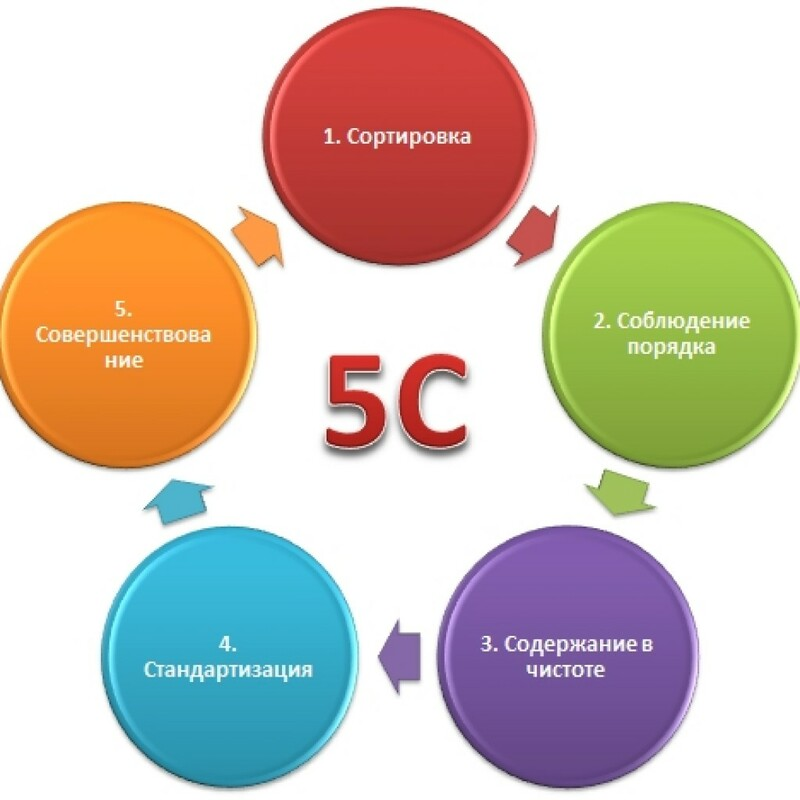 1."Сортировка", подразумевающая четкое разделение вещей на нужные и ненужные и избавление от последних;2.Соблюдение порядка" – организация хранения необходимых вещей, которая позволяет быстро и просто их найти и использовать; 3."Содержание в чистоте" – содержание рабочего места в чистоте и опрятности;4."Стандартизация" – поддержание порядка, необходимое условие для выполнения первых трех правил. 5."Совершенствование" – воспитание привычки точного выполнения установленных правил, процедур и технологических операций.При организации работы в группе детей, создание бережливых технологий тесно связано с необходимостью сделать окружающую среду безопасной, понятной, доступной. Основным методом работы, является картирование процесса – схема (алгоритм, изображающая каждый этап движения материальных и информационных потоков с целью выявления возможностей совершенствования текущего процесса и его приближения к идеальному состоянию. Задачи картирования - визуализация: посмотрел, вспомнил, повторил в действии. Для работы с детьми применяются различные алгоритмы, правила, подсказки, условные обозначения, маркёры. На красочной картинке, находящейся в зоне видимости ребенка, изображен порядок действия в той или иной ситуацииПопробуем выстроить систему воспитания бережливых и экономных детей не с помощью запретов и нравоучений, а увлекая малыша в сказочный и удивительный мир бережливости и экономии. Реализации этой задачи поможет проектная деятельность. Методика работы в рамках проекта разработана на основе интегрированного подхода.В ходе работы по проекту используются разнообразные активные формы, построенные на игре. Дети играют, не подозревая, что усваивают знания, овладевают умениями и навыками, учатся культуре общения и поведения. Очень важно приблизить детей к реальной жизни, сформировать у них основы экономического мышления, расширить знания о том, что энергия окружает нас повсюду, воспитать в себе чувство бережного и заботливого отношения к родной природе, ее богатствам, к себе и окружающим.Приложение 3Консультация для педагогов  «Внедрение бережливых технологий в ДОУ»Все родители хотят, чтобы их дети держались подальше от неприятностей, хорошо учились в школе и создавали что-то хорошее и полезное, став взрослыми. Только от нас зависит, какими станут наши дети, кто из них вырастет, и будут ли они счастливы!     Подход «бережливое производство» сегодня внедряется во все сферы работы: промышленность, банковское дело, здравоохранение и т.д. Образование в этом ключе имеет много специфических особенностей, поскольку школы и детские сады сами по себе являются сложными организмами.Однако и здесь пригодятся универсальные, зарекомендовавшие себя подходы. Суть проекта - внедрение принципов БП в деятельность детского сада с целью повышения эффективности и улучшения качества предоставляемых услуг. Цель проекта – вырастить поколение людей, приученных жить эффективно. применение визуализации, направленной на повышение безопасности детей, родителей и сотрудников. Основной целью внедрения бережливых технологий является повышение безопасности детей, современную организацию рабочих мест, повышение информированности родителей воспитанников, «формирования бережливого сознания дошкольников, бережливого отношения к вещам, книгам, предметам».Цель: повышение эффективности и улучшения качества услуг в дошкольных образовательных организациях. В процессе внедрения принципов бережливого производства планируется по-новому организовать рабочее пространство кабинетов, групп, рекреационных зон, разработать инструкции по работе с электронными ресурсами для воспитателей, родителей. В детском саду должны выработать алгоритмы, которые позволят оптимизировать процессы в детском саду. Например, уборку игрушек, системы рационализации, которые  будут внедряться и в других дошкольных учреждениях. В детском саду   будут используются указатели направления движения, цветовые кодировки, проводиться стандартизация ежедневных операций детей и сотрудников.     Изменения в современном мире, привели к созданию новых ценностей, смене одного поколения другим, что стало необходимым условием создания новой качественной образовательной среды в ДОУ. Большинство представителей современных дошколят: - проявляют индивидуальность и уникальность;- охотно овладевают современными навыками и умениями.   С учетом анализа образовательной ситуации в ДОУ, особенностей микросоциума, потребностей, желаний воспитанников, их родителей, возможностей педагогического коллектива в образовательный и воспитательный процесс, включена игровая и познавательная деятельность по формированию бережливого отношения к труду воспитанников и взрослых ДОУ. В рамках проекта планируется реализация конкретных мероприятий: 
 - применение визуализации, направленной на повышение безопасности детей, родителей и сотрудников (в детском саду появятся разметки, указатели, надписи на шкафах и т.д.); - разместить цветовые кадировки на траекторию открывания дверей в коридоре; -  вывесить указатели на входные двери ДОУ, групп; указатели местонахождения того или иного объекта в ДОУ (например, кабинет педагога-психолога или музыкальный зал);
  - обеспечить наличие визуализированных инструкций и разметки;- повышение информированности родителей через визуализацию и организацию открытых мероприятий;- стандартизация ежедневных операций;- организовать и оптимизировать рабочее пространство через визуализацию.- организация электронного пространства персонала. Ожидаемые результаты: - формирование в ребенке организацию личности для применения культуры бережливого мышления в жизни; - минимизирование потерь (времени, финансов, материалов, усилий);- повышение качества (образовательных услуг, взаимоотношений субъектов образовательной деятельности, личного поведения) и др.;- создание эффективной системы взаимодействия педагогических работников детского сада с семьями воспитанников. Все разработанные мероприятия улучшат качество оказываемых услуг. Давайте познакомимся с некоторыми из них.
 Одним из инструментов бережливого производства является принцип 5S. Эта система организации и рационализации рабочего места, разработанная в Японии, обязательна к внедрению и в детском саду. "Сортировка", подразумевающая четкое разделение вещей на нужные и ненужные и избавление от последних; "соблюдение порядка" – организация хранения необходимых вещей, которая позволяет быстро и просто их найти и использовать; "содержание в чистоте" – содержание рабочего места в чистоте и опрятности; "стандартизация" – поддержание порядка, необходимое условие для выполнения первых трех правил и "совершенствование" – воспитание привычки точного выполнения установленных правил, процедур и технологических операций.
 При организации работы в группе детей, создание бережливых технологий тесно связано с необходимостью сделать окружающую среду безопасной, понятной, доступной. Основным методом работы, является картирование процесса – схема (алгоритм, изображающая каждый этап движения материальных и информационных потоков с целью выявления возможностей совершенствования текущего процесса и его приближения к идеальному состоянию. Задачи картирования - визуализация: посмотрел, вспомнил, повторил в действии. Для работы с детьми применяются различные алгоритмы, правила, подсказки, условные обозначения, маркёры. На красочной картинке, находящейся в зоне видимости ребенка, изображен порядок действия в той или иной ситуации. Обращайте внимание на следующее:
 1. Безопасность была и будет приоритетным звеном в комплексе педагогической и организационной деятельности дошкольного учреждения. Там, где ребенок может обезопасить себя сам, снова используем метод воздействия на сенсорику. Для обозначения возможной опасности необходим определенный эталон. Существует определенный государственный стандарт, который должны знать и взрослые и дети: цвета сигнальные, знаки безопасности и разметка сигнальная; назначение и правила применения.
 Непосредственная опасность – красный цвет.     
 Возможная опасность – желтый цвет.    
 Безопасность, безопасные условия – зелёный цвет. 
 Указание – синий цвет. 
 Неподвижный объект. 
 Подвижный объект.
 Направление движения.
   Например, красный цвет, он яркий, привлекает внимание, им обозначен запрещающий сигнал светофора, окрашены ядовитые цветы растения. Таким образом, у ребенка подсознательно формируется понятие об осторожном поведении в обозначенном месте. На острые углы, зоны открывания дверей, и другие места, где ребенок должен быть бдительным,  можно нанести маркёры красного цвета. 
 2.Порядок в шкафах.
 В раздевалке на дверцах шкафчиков изнутри висят картинки с алгоритмами размещения вещей. Обратите внимание на то, что инструкция последовательности одевания по сезонам располагается на самом видном месте, чтобы ребенок мог «подсмотреть» как правильно и быстро одеться. Чтобы избежать нравоучений дома вы тоже можете расположить такие инструкции в шкафу или рядом.
      3.Алгоритм «Мытье рук» располагается в туалетной комнате над раковинами. Мытье рук — обязательная гигиеническая процедура для взрослых и детей, поэтому перед педагогами и каждым родителем стоит задача научить ребят делать это самостоятельно. Научными исследованиями подтверждено, что эта несложная манипуляция на 50-60% снижает риск кишечных инфекций и на 15-20% — возможность заражения гриппом и ОРВИ. Дети, обученные мыть руки, реже болеют, по сравнению со своими неаккуратными ровесниками. Начать готовить ребенка к самостоятельному выполнению этой процедуры можно с годовалого возраста. Но прежде всего, проанализируйте, соблюдают ли взрослые члены семьи правила гигиены. Руки необходимо мыть не только при видимых загрязнениях, но и после прогулки, посещения туалета, игр с животными, до и после еды.  В туалетной комнате ребенок наглядно видит «инструкцию» в картинках и понимает, что для мытья рук ему сначала нужно открыть кран, затем взять мыло, помыть руки, закрыть кран, вытереть руки полотенцем. Вы тоже можете расположить такую инструкцию дома над раковиной, такие единые требования приводят ребенка к пониманию необходимости выполнять эти процедуры быстро и постоянно. 
       4.Порядок в группе. В воспитании ребенка главное подать нужный пример, а не тыкать его постоянно в вещи, в беспорядке разброшенные по комнате. Если родители разбрасывают вещи, оставляя уборку на потом, и не доводят до конца дела, стоит ли удивляться, что дети не убирают игрушки и одежду? В группе мы наклеили маркёры в виде картинок, где что должно находиться и теперь ребенок четко знает, где находятся ножницы и клей, в каком ящике лежит конструктор, а на какой полке – книжки. Дома, вы также можете наклеить картинки на места, где должны располагаться те, или иные игрушки, сделать это лучше с детьми. Обязательно когда они будут раскладывать игрушки по местам, похвалите их, похвала за порядок или дизайн будет лучшей наградой для ребенка, и рано или поздно, малыш поймет, что убирать в своем уголке выгодно и очень приятно.
       5. Игра «Наш день» состоит из карточек  с ситуациями в течение дня и стрелочек. Дети с утра сами составляют, какие события будут происходить  сегодня, так дети строят распорядок дня.  Дети, приученные к порядку, умеющие самостоятельно планировать свою жизнь в детском саду, лучше вольются в школьную жизнь, что избавит родителей хотя бы от части хлопот.
         Основной целью внедрения бережливого производства является формирование бережливого сознания дошкольников, бережливого отношения к вещам, книгам, предметам. Соблюдая принципы 5С, у детей прививаются навыки правильного одевания, экономии времени, бережного отношения к игрушкам, соблюдения чистоты и многие другие. 
        Принципы бережливого производства, внедренные в дошкольных и школьных учреждениях, своей главной задачей ставят воспитание в детях бережливого мировоззрения. Мы в ответе за наших детей! Только мы! Не государство, не общество, хоть они и оказывают на них влияние! Только мы! Давайте каждый из нас будет достойным примером для своего ребенка, вырастит его здоровым и адекватным человеком. Все в наших руках!Приложение 4Конспект непосредственно-образовательной деятельности«Воспитываем бережливых»Цель:1. Познакомить детей с понятием «бережливость». Помочь детям вспомнить название и содержание уже известной им сказки: "Федорино горе", оценить поступки главной героини.2. Формировать бережное отношение к предметам, нетерпимость к неряшливости, небрежности.3. Воспитывать уважение к людям труда.4. Закрепить понятие – 5с принципов.Задачи:1. Воспитывать интерес к художественной литературе.2. Развивать речь детей, обогащать словарный запас.3. Воспитывать бережное отношение к посуде, оценить поступки Федоры.Предварительная работа: Прослушивание аудиосказки " Федорино горе", "Мойдодыр", "Путаница".Ход занятия:Воспитатель: Ребята, здравствуйте, Сегодня мы с вами будем говорить о бережном отношении ко всему, что нас окружает. Например, электричество и вода, газ – это природные богатства страны, их надо беречь и расходовать экономно. А теперь, пожалуйста, ответьте на вопрос: что ещё мы должны беречь?Дети: Игрушки, вещи, книги, время…Воспитатель: Сегодня к нам в гости пришел Капитошка. Он совсем не умеет сортировать мусор, и просит нас помочь ему в этом. Поможем ему?Дети: ДаВоспитатель: А посмотрите на ковер что это тут раскидано?Дети: МусорВоспитатель: Правильно. А что нужно сделать с этим мусором?Дети: Его надо сортировать и выбросить в мусорное ведро.Воспитатель: Правильно дети, нужно сортировать мусор и выбросить его в соответствующие баки. Бытовой мусор в одну корзину, а бумажный в другую. А какой принцип мы с вами использовали?Дети: Сортировки.Воспитатель: А какие еще принципы 5с вы знаете?Дети:1Сортировка2 Соблюдение порядка3 Содержание в чистоте4 Стандартизация5 СовершенствованиеВоспитатель: Да, дети, все верно.При сортировке надо разделить предметы, действия и инструменты на нужные и не нужные. Избавиться от не нужных.Соблюдать порядок – это значит поддерживать, заведенный порядок дома и в группе. Каждой вещи - свое место.Соблюдение в чистоте – поддерживать чистоту на рабочем месте.Стандартизация – Поддержание единых правил в группе и у вас дома.Совершенствование – «Совершенствуйся», «Будь лучше!»А сейчас, мы с вами немного отдохнем и проведем физминутку с улыбкой.Физкультминутка: Улыбнись.Вверх и вниз рывки руками,Будто машем мы флажками.Разминаем наши плечи.Руки движутся навстречу. (Одна рука вверх, другая вниз, рывками руки меняются.)Руки в боки. Улыбнись.Вправо-влево наклонись. (Наклоны в стороны.)Приседанья начинай.Не спеши, не отставай. (Приседания.)А в конце — ходьба на месте,Это всем давно известно. (Ходьба на месте.)Упражненье повториМы руками бодро машем,Разминаем плечи наши.Раз-два, раз-два, раз-два-три,Упражненье повтори. (Одна прямая рука вверх, другая вниз, рывком менять руки.)Корпус влево мы вращаем,Три-четыре, раз-два.Упражненье повторяем:Вправо плечи, голова. (Вращение корпусом влево и вправо.)Мы размяться все успели,И на место снова сели. (Дети садятся.)Воспитатель: Дети, а для чего нам нужна зарядка?Дети: Что бы быть сильным, здоровым, крепким. Не болеть!Воспитатель: Правильно, дети тем самым мы бережем свое здоровье.Воспитатель: А сейчас ребята посмотрите на нашу выставку книг. Я вам сейчас загадаю загадку, а вы отгадайте о какой книге идет речь.Ох-ох-ох! Ох-ох-ох!Здесь такой переполох!Все бегут, несутся, скачут,Им кричат: «Куда? Куда?»Ну, а кто-то горько плачетОт досады и стыда.Дети: «Федорино горе».Воспитатель: А о чем эта сказка, дети?Дети: О бабушке, от которой убежала вся посуда.Воспитатель: Правильно, а причиной этому послужило совсем не бережное отношение к кухонной посуде. Она не соблюдала чистоту и порядок у себя дома, не берегла и не ценила, то, что у нее было, и плохо обращалась с посудой.- Какой была Федора в начале сказки?Дети: Она была ленивая, неряшливая.Воспитатель: А какой она стала в конце?Дети: Федора стала заботливой и аккуратной, чистоплотной.Воспитатель: А чему нас учит эта сказка?Дети: Нужно соблюдать чистоту и порядок, сортировать грязную и чистую посуду.Воспитатель: Сказка учит нас бережно относиться к своим вещам, быть чистоплотным, соблюдать порядок и содержать в чистоте свой дом, (рабочее место).- Дети, а какой положительный момент есть в этой сказке?Дети: Федора поняла свои ошибки и исправилась.Воспитатель: Да, Федорушка искренне раскаялась и совершенствовалась, она пообещала отмыть всю посуду до блеска и, самое главное, сдержала слово.Стук в дверь, входит девочка в роли Федоры.Воспитатель: Ой, дети, кто это к нам пришел в гости?Федора: Здравствуйте, я Федора. Я стала доброй, полюбила посуду и буду ее беречь. Я навела порядок на кухне. У меня к вам просьба, подскажите мне, пожалуйста, как поддерживать этот порядок на долго?Дети: Нужно сортировать посуду, маленькие кастрюли к маленьким, большие к большим. Каждый день соблюдать порядок, и содержать все в чистоте.Федора: Ой, спасибо вам большое, ребята, вы такие молодцы дали мне хорошие советы. я обязательно воспользуюсь ими. До свиданья!Воспитатель: Дети, какие же вы все молоды. Давайте вспомним, что мы делали сегодня на занятии?Дети: Помогли Капитошке правильно сортировать мусор, Федоре дали ценные советы в поддержании порядка.Воспитатель: Наше занятие подошло к концу, мы сегодня с вами узнали много нового о бережном отношении к вещам, и научили других. Давайте с вами беречь вещи и уважать труд других. Обязательно поддерживайте порядок во всем и у себя дома, сортируйте игрушки, это сократит потерю времени на их поиски, и содержите в чистоте свою комнату!Приложение 5Беседа с детьми подготовительной группы «Уроки бережливости»Цель: внедрение «бережливых технологий» в организационную культуру воспитанников, формирование бережливого мышления.Задачи:Познакомить детей с понятием «бережливость», формировать у дошкольников представления о бережливости;Формировать бережное отношение к предметам, нетерпимость к неряшливости, небрежности;Воспитывать навыки экологически устойчивого и безопасного стиля жизни; бережное отношение к окружающему миру, к себе и окружающим предметам;Вовлекать дошкольников в полезную деятельность по внедрению бережливых технологийВоспитывать уважение к людям труда.Материал и оборудование: Картинки из серии «Основные правила энергосбережения; запрещающие знаки – «береги воду», «береги вещи», «береги игрушки», «береги электроэнергию», «береги книги»; мультзарядка Капитан Краб «Делай так», ноутбук; книги «Федорино горе», «Мойдодыр», «Крошечка-хаврошечка», «Вершки и корешки».Ход беседы:Воспитатель: Ребята, здравствуйте! Сегодня ребята у нас необычное занятие, а беседа: мы с вами будем говорить о бережном отношении ко всему, что нас окружает. Посмотрите вокруг-всё ли в порядке у нас в группе?Дети: ДаВоспитатель: А не горит ли где свет?Дети: НетВоспитатель: А давайте послушаем-не течёт ли вода из крана?Дети: НетВоспитатель: Правильно. Сегодня мы с вами поговорим, как беречь всё, что нас окружает. Скажите, что ещё нам нужно беречь?Дети: Игрушки, вещи, книги...Воспитатель: А почему? Как вы думаете?Дети: Чтобы предметы, игрушки и книги служили другим детям, когда мы вырастем.Воспитатель: Правильно. А сейчас давайте с вами посмотрим, кто к нам пришёл в гости?В группу входит ребенок в грязной одеждеВоспитатель: Настенька, почему у тебя такое грязное платье?Внучка: Это ягодки виноваты, я их собирала и складывала в кармашки, а они раздавились и испачкали мне платье.Воспитатель: А почему ты такая растрепанная?Внучка: А это ветер виноват. Я бегу, а он за мной. Я спряталась от него под куст, а он меня и там нашел. Я убежала от него под лестницу, он меня и там отыскал. Я не виновата, это все ветер.Воспитатель: А почему у тебя такие грязные коленки и ладошки?Внучка: А это Шарик виноват. Вылез из будки и давай на меня лаять: «Лезь под забор!» Я и полезла.Воспитатель: Ребята, а как вы думаете, кто во всем виноват?Дети: Внучка во всем виновата, не бережет свои вещи.Воспитатель: Правильно ребята. Поэтому я хочу вас познакомить с правилами бережливого отношения к окружающей среде и я думаю, наша грязнуля кое-чему научится. Но, сначала, ответьте мне для чего нужно всё беречь?Дети: Ответы детейВоспитатель: Я вас услышала. Вы все правильно ответили. Сейчас мы с вами поговорим о.…  А вот о чём, догадайтесь сами!Если вам помыться нужно,Ванну полную набратьВыльется дороже душаРаза в три-четыре-пять…Воспитатель: О чём говориться в стишке?Дети: О воде.Воспитатель: А почему не советуют принимать ванну, а принимать душ?Дети: Потому что расходуется очень много воды. А в душе меньше воды расходуется. Нужно беречь.Воспитатель: Правильно! Слушайте следующий стишок.Вот вам правило простое:Отопление зимоюМного сил и денег «ест».Закрывайте дверь в…Дети: ПодъездВоспитатель: А для чего нужно закрывать дверь в подъезд?Дети: Чтобы тепло не выходило.Воспитатель: Правильно. Слушайте дальше.Всем скажи друзьям, знакомым,Да и сам не забывай:Перед выходом из домаСвет повсюду…Дети: Выключай.Воспитатель: А зачем нужно выключать свет?Дети: Чтобы расходовать меньше энергии. Чем больше горит свет, тем больше её расходуется.Воспитатель: Всё верно! А теперь посмотрите на доску. На ней висят знаки. А вот какие, мы сейчас вместе посмотрим.Воспитатель поочередно переворачивает знаки «Береги игрушки», «Береги воду», «Береги вещи», «Береги электроэнергию», «Береги книги». Дети отвечают, что за знак и что он означает.Воспитатель: Правильно. Молодцы! Я, смотрю, вы немножко устали. Пора размяться.ФизкультминуткаКапитан Краб «Делай так» (мультзарядка)Воспитатель: Ребята, обратите внимание, что сзади вас лежат книги. Давайте их рассмотрим.На столе лежат книги «Мойдодыр», «Крошечка Ховрошечка», «Вершки и корешки», «Федорино горе».Воспитатель: Ребята, скажите, что в этих книгах бережётся:?Дети по одному выбирают книгу и приводят примеры из неё.Воспитатель: Как хорошо вы сегодня отвечали. Как много нового узнали. Мы начинаем свой путь бережливости окружающего мира и себя.Посмотрите  Грязнуля превратилась в нашу милую Миру. Чистенькую и опрятную. Значит, не зря мы сегодня уделили время для познания бережного обращения.Приложение 6Развлечение для детей старшего дошкольного возраста«Мы маленькие Берегоши»Приложение 7.Беседа с детьми подготовительной группы «Об аккуратном отношении к игрушкам и книгам»Бережливость и порядок прививаем с детства. В наши дни, когда неуклонно возрастает материальное благосостояние населения, проблема формирования у детей бережливости приобретает особую остроту. Семья, живущая в достатке, предпочитает ни в чём не отказывать ребёнку, чаще обновлять гардероб, больше покупать игрушек. А там, где воспитание идёт на переизбытке – трудно формировать бережливость.
Ребёнок как можно раньше должен усвоить мысль: всё, что необходимо для жизни людей, создаётся трудом. В каждую вещь вложен труд; не беречь её, ломать, обращаться с ней неаккуратно – значит не уважать усилия тех, кто создавал её.
      У самых маленьких детей формировать бережливость надо начинать с обучения их умению правильно обращаться с предметами - игрушками, пособиями, личными вещами и всем тем, что окружает его в саду и дома. Ведь без этого не выработаешь аккуратности. Малыш нуждается в том, чтобы его обучали. Для каждого вида творческой деятельности есть памятки: игрушкам, играм и книжкам отведены свои промаркированные картинками ящики и полочки. Соблюдая эти принципы, ребенок будет четко знать, где находится его шкафчик, какой в нем должен быть порядок, в каком ящике лежит конструктор, а на какой полке – книжки. Дети будут меньше времени тратить на наведение порядка, ведь они сами знают, куда и что положить. Ребёнок должен осознавать, что в жизни есть место порядку. Это является одним из элементов подготовки ребёнка к самостоятельной школьной жизни.
Проблему уборки и бережного отношения к игрушкам и книгам в средней группе №11 решили в ходе реализации проектной деятельности с детьми «Бережливость и порядок прививаем с детства». Данный проект был направлен на формирование бережного отношения детей к игрушкам и книгам, а также необходимости ежедневной уборки игрушек на свои места.
Воспитатели познакомили ребят с историей возникновения игрушек через показ видео презентации. Провели с детьми тематические беседы об аккуратном отношении к игрушкам и книгам: «Наши игрушки», «Наши книги», «Уроки бережливости». Организовали выставку «Моя любимая игрушка», на которой каждый ребенок рассказал о своей игрушке. Предложили ребятам провести экскурсию по группе. Совместно с детьми разместили (наклеили) на полках картинки-подсказки, указывающие месторасположение каждого предмета. Создали творческую мастерскую по ремонту книг. Привлекали родителей, проводили беседы, рекомендации, советы, готовили папки-передвижки, чтобы и они учили детей быть более бережливыми.
       В условиях проектной деятельности дети начали аккуратнее обращаться с книгами, игрушками, с удовольствием убирать их на места, промаркированные картинками-указателями. А также стали больше ценить и уважать труд человека.Приложение 8Игра «Умники и умницы в стране Бережливости» (для детей и родителей)Цели задачи: - познакомить детей с актуальной проблемой энергосбережения;- развивать память, воображение, речь, любознательность, самостоятельность суждений;- воспитать бережное отношение к энергоресурсам;- формировать представления детей о бережном отношении к природе.Ход:      Воспитатель: Ребята к нам в детский сад сегодня пришло необычное письмо (воспитатель показывает письмо, написанное на кленовом листике) как вы думаете, от кого может быть это письмо?  Давайте поскорее его прочитаем и узнаем, кто же это нам написал. «Здравствуйте, дорогие ребята,  пишет вам матушка природа. Мои природные запасы истощаются. Люди тратят очень много электричества и воды и совсем не экономят. И если вы мне не поможете, может случиться беда. Если люди продолжат расточительно тратить воду и электроэнергию мои природные богатства закончатся. Так, например, могут исчезнуть запасы пресной воды и всё живое погибнет. И тогда людям нечего будет пить. Так же людям не обойтись и без электричества. Поэтому я обращаюсь за помощью к вам. Если каждый из вас научится беречь воду и электричество, то сможет научить и своих родителей, и друзей и тем самым поможет мне сберечь мои ресурсы. Для этого вам надо отправиться в страну Бережливости». Ну чторебята согласны научиться экономить электричество и воду? Мы ведь не ходим чтобы пресная вода когда-нибудь закончились и исчезло электричество? (ответы детей) Тогда отправляемся в страну Бережливости.Физкультминутка:По ровненькой дорожкеШагают наши ножкиПо камушкам по камушкамПо кочкам мы идем,Через болото перейдемВ страну Бережливости попадем.Навстречу ребятам выходит Гномик.Гномик: Здравствуйте ребята я очень рад вас видеть в стране Бережливости. Вы уже догадались кто я? (ответы детей) Я не просто гномик, я Гномик-Экономик:У меня вода и газПросто так не льются.Свет, тепло, вода и газДорого даются.Чтоб ресурсы нам сберечьНужно нам учиться,Проявив терпение,Энергосбережению.Ребята сегодня вас ждет много интересных, трудных и познавательных заданий. Научиться бережливости сможет тот, кто будет внимательным и смышленым. Ну, что готовы? (ответ детей) тогда начнем.«Нельзя, Надо»Гномик: Сейчас я буду вам о чём-то рассказывать. В моём рассказе вы должны заметить то, что делать нельзя или можно. Если так делать нельзя, вы топаете ногами, если нужно – хлопаете в ладоши. Затем вы объясните подробнее свой выбор, а я вам буду помогать. Слушайте внимательно.1. Нужно включать и трогать электроприборы мокрыми руками.2. Можно играть с включенными электроприборами.3. Нужно, уходя, выключать электроприборы.4. Можно садиться близко к включенному телевизору.5. Марина с сестрёнкой Леной смотрели по телевизору клуб «Дисней». Когда закончились мультфильмы, девочки затеяли игру со своими любимыми куклами. Пусть телевизор работает дальше, он же им не мешает играть.6. На день рождения к Андрею пришли друзья. Старшая сестра время от времени заходила на кухню, где всё время горел свет, чтобы взять очередное угощение. Пусть горит свет всегда в кухне, нужно включить ещё и в коридоре. (Ребята выполняют задание и объясняют свой выбор, если требуется им помогает Гномик).Гномик: Молодцы ребята, вы такие сообразительные и все выполнили правильно. Пришло время следующего задания. (Ребята выполняют задание и объясняют свой выбор, если требуется им помогают Гномик и воспитатель).Гномик: Молодцы ребята, вы такие сообразительные и все выполнили правильно. А сейчас я хочу познакомить вас кое с кем. Но начала отгадайте загадку:Вдаль, к деревням, городам
Он идет по проводам,
Светлое величество!
Это … Дети: ЭлектричествоВходит Его Величество Электричество.Его Величество Электричество: Здравствуй, Гномик-Экономик. Здравствуйте, дети! Я – Его Величество Электричество! Гномик, дети и воспитатель: Здравствуй!Гномик: ну что ж ребята оставляю вас с Его Величеством Электричеством. А меня ждут дела, ещё увидимся! (Гномик уходит)Электричество: Ребята, а вы знаете, откуда я прихожу в ваш дом? (предполагаемые ответы детей) Я рождаюсь на электростанциях и по проводам, спрятанным глубоко в землю или очень высоко над землей, прихожу в дома, машины, на заводы и помогаю человеку. Мне приходиться совершать длинное путешествие по улицам и переулкам. Прихожу я в дом по электрическому проводу. Этот провод – дорожка. Сверху она одета в резиновую рубашку, а под ней пучок тонких медных проволочек. Вот по этим проволочкам я и попадаю в розетки, а затем в электроприборы. Ребята, электроэнергиюполучают с ГЭС, которые обычно строят на плотинах. Знаете, что такое плотины. (На экране появляются слайды с изображением плотины и ГЭС) Посмотрите какие турбины находятся внутри ГЭС с помощью этих турбин вырабатывается ток, который бежит по проводам в наши дома. А еще электричество получают путем сжигания каменного угля, газа или мазуты. На электростанциях работает очень много людей. Ребята так для чего нужен электрический ток?Дети: Смотреть телевизор, пылесосить, играть в компьютер… .Его Величество Электричество: Электроприборы окружают вас повсюду. Они, как добрые волшебники, помогают вам везде. Без них человеку было бы трудно. Ребята, а у вас дома есть электроприборы?Дети: (ответы)В: Очень помогает нам электричество, но и к себе требует уважения: хочет, чтобы с ним обращались, как положено. Если сунешь пальцы в розетку или дёрнешь за провода, ток может дёрнуть тебя за руку! Он так сдачи даёт. Недаром говорят; «Меня током ударило». Особенно опасно, если электричество повстречается с водой. Только прикоснёшься мокрой рукой к выключателю – ток пробежит через воду и ударит тебя. А еще ребята меня надо экономить! А для того чтобы узнать, как это делать мы поиграем с вами в одну игру:«Что для чего»(На столе приготовлены игрушки-электроприборы, можно использовать карточки, ребенок должен назвать электроприбор и назвать простейшие способы экономии света. Приглашается по одному участнику к столу. Тот берёт какой-либо электроприбор и называет его. Остальные дети должны назвать кому что нужно для ведения домашнего хозяйства. Например, ребёнок показал утюг. Дети хором отвечают: «Он нужен для того, чтобы гладить бельё».- Можем ли мы отказаться от утюга, чтобы беречь электричество? – спрашивает Электричество у приглашённого к столу ребёнка.- Нет, тогда мы будем ходить в мятой одежде и неопрятные.- А как быть опрятным и беречь электричество? – продолжает разговор Электричество.- Не оставлять утюг включенным после окончания работы или, если приходиться прерваться.Другие дети могут дополнить ответ.Электричество: Молодцы ребята.  А сейчас нам надо размяться:Физкультминутка: Вы, наверное, устали?                                 Ну тогда все дружно встали.                                 Выше-выше потянулись,                                  И друг другу улыбнулись.                                 Ну-ка плечи распрямите,                                 Поднимите, отпустите.                                 Вправо, влево повернитесь                                 Рук коленями коснитесь                                 Сели, встали. Сели, встали.                                 И на месте побежали.Электричество: Ну что размялись? (ответ детей) Есть у меня для вас ещё одно задание от моей подружки лампочки (достает из конверта письмо и изучает содержимое). Так-так-так, всё понятно, хочет лампочка проверить вашу сообразительность. Ну что готовы?     Словесная игра «Закончи предложение».(Дети должны придумать разнообразные ответы на заданный вопрос, закончить предложения, которые Электричество зачитает из письма.)— Новая энергосберегающая лампочка лучше, потому что … (Светит дольше обычной лампы накаливания, экономит электроэнергию, меньше отрицательного воздействия на природу и т.д.)— Папа с мамой заменили старые лампочки энергосберегающими, потому что………— Выходя из комнаты надо выключать свет потому, что…— Нельзя одновременно включать много электроприборов, потому что…— Если не выключать свет днем и ночью, то…— Если во всем доме вдруг погасли электрические лампочки, то…— Фонари на улице перестали светить, поэтому… и т.д.Его Величество Электричество: Вы всё правильно говорили, вы большие молодцы, я горжусь вами. Надеюсь, вы и дальше будете экономить энергию, а также научите других, родителей и друзей. А у меня для вас загадка оставляю её вам, ну а мне пора меня ждут дела. (передаёт загадку написанную на листочке в виде капли воспитателю) До свидания.Дети: До свидания. (Его Величество Электричество уходит)Воспитатель: ну что же слушайте загадку:Жила она в туче,
А туча — плакуча.
Когда заревёт,
Она вниз упадёт.Дети: Капля.Входит Капля.Капля: Здравствуйте мои хорошие.Дети и воспитатель: Здравствуй Капля.Капля: Вы сегодня много узнали об экономии электроэнергии, но знаете ли вы что воду тоже надо экономить? (ответ детей) Для чего экономить воду? (дети отвечают, то что знают, по мере необходимости капля дополняет ответы) ой какие умники и умницы.  Ребята, а я ведь пришла к вам не с пустыми руками, а с интересными играми, поиграем? (ответ детей) Ну тогда повторяем все за мной: ФизкультминуткаРаз, два, три, четыре, пять любят капельки играть.Мы ногами топ-топ, мы руками хлоп-хлопМы глазами миг-миг, мы плечами чик, чикРаз туда, два сюда, повернись вокруг себяРаз присели, два привсталиРуки кверху все поднялиРаз, два, раз, два (хлопают в ладоши)Вот и кончилась играНе устала детвора?Не устала – хорошо,Поиграем мы еще.Капля: Поиграем ещё?Дети: ДаИгра «Что мы знаем о воде?»Капля: Дети садитесь в круг. Сейчас мы будем обрывать лепестки у ромашки, на этих лепестках написаны вопросы, а вы должны будете на них ответить:1.Что такое вода? (Жидкость)2.Где встречается вода? (В ручейке, реке, озере, океане, море, кране)3. Какая бывает вода? (Прозрачная, безвкусная, жидкая, без запаха, без формы, тёплая, холодная, горячая, кипяток, пресная, солёная, без цвета).4. Кто живёт в реках и озёрах? (Сом, щука, окунь, карась, лещ, налим, лягушка, рак, язь, плотва, ерши и т.д.)5. Кто живёт в океанах и морях? (Киты, дельфины, моржи, тюлени, кашалоты, скаты, морские коньки, морские звёзды, кораллы, рыба-молот, сельдь, треска, осьминоги, рыба-пила и т.д.)Что растёт в воде? (Кувшинки, водяные лилии, камыш, рогоз, ряска, осот и т.д.)Всегда ли вода одинаковая? (Нет, она бывает разная. Это снег, дождь, ливень, роса, снегопад, пурга, лёд, половодье, лужи, иней, сосульки, пар).Для чего человеку нужна вода? (Умываться, купаться, пить, мыть посуду, стирать бельё, мыть полы, протирать пыль, поливать цветы, поить животных).Кому нужна вода? (Человеку, животным, растениям, всему живому на Земле).Почему воду надо беречь? (Пресной воды на планете очень мало, а без неё не возможна жизнь ни человека, ни растений, ни животных).Капля: Спасибо вам ребята, за правильные ответы мне очень понравилось с вами играть. Но пришло время нам прощаться. До свидания.Дети: До свидания.Капля уходит. Выходит Гномик-Экономик.Гномик: А вот и я, так спешил, так спешил, еле успел. Я ведь приготовил для вас подарки в память о вашем путешествии, а так же напоминалочки, чтобы вы не забывали об экономии. (Гномик раздаёт детям раскраски и эмблемки-напоминалочки). Ой, что-то я забыл, совсем голова дырявая, а что же надо экономить?Дети: Воду, свет, электричество.Гномик: молодцы ребята, хорошо всё усвоили, конечно же я тоже ничего не забыл, просто проверял вас. Ну а мне пора. До свидания!Воспитатель: И нам ребята пора возвращаться обратно в детский сад:                По камушкам по камушкам                По кочкам мы идем                 Через болото перейдем                 Снова в садик попадем.Ну, вот мы и вернулись в детский сад. Понравилось вам наше путешествие? (ответы детей) Давайте вспомним с кем мы там встречались? (ответы детей) А чему мы у них научились?  (ответы детей) Я думаю, мы с вами теперь всегда будем экономно относиться к воде и электричеству и не будем об этом забывать, да ещё и родителей научим экономить согласны? Дети: Да!  Приложение 9Консультация для педагогов «Оптимизация рабочего места воспитателя»         Общеизвестно, что состояние нашего здоровья напрямую зависит от грамотного обустройства рабочего места. Если человек в течение рабочего дня не успевает выполнить все намеченное, это не всегда означает, что он плохой работник: причиной тому может стать неудобное рабочее место, которое вызывает у него быстрое утомление, а также вынуждает тратить время и энергию на лишние действия. Проблемы со зрением, головные боли, нарушения опорно-двигательной системы, болезни сосудов и многое другое - нет ни одной системы организма, которая не страдала бы от неудобной мебели или неправильного ее расположения. А между тем, чтобы не чувствовать себя каждый день усталыми и беззащитными перед наступающими недомоганиями, достаточно лишь знать главные принципы организации эргономичного рабочего места.      5С — это японская система, которая помогает упорядочить ту сферу, в которой она применяется. Считается, что, если следовать ей в жизни, это поможет стать немного счастливее. Но это уже продвинутый уровень.Чтобы проверить, работает ли система, предлагаем начать с малого — организовать рабочий стол по этому принципу. Это должно помочь обнаружить и устранить проблемы трудового процесса и повысить его эффективность.     Неопрятное и захламленное рабочее место вынуждает отвлекаться, подолгу искать нужные вещи. Это злит и мешает чувствовать удовлетворенность от того, чем вы занимаетесь. 5S помогает навести порядок и легко поддерживать его.В чем суть?     Система состоит из пяти этапов, названия каждого из которых начинаются в японском языке на букву «с». При переводе обычно это пытаются сохранить. В этом нет никакого сакрального смысла, но так получается красивее — название 5S сохраняет оригинальное значение.Итак, вот эти пять элементов:Важную роль в оптимизации бумажной работы педагога играет умение держать все свои рабочие материалы и документы в порядке.             Принципы работы по оптимизации своего рабочего места:Первый шаг — сортировка.Все, что лежала в нашем столе и вокруг него, мы разделили по трем характеристикам — нужные предметы, не нужно срочные предметы и ненужные предметы. В первую группу мы определили все нужное (используемые ежедневно и ежечасно) блокнот для записи, табель, журналы и т.д. Во вторую группу все, что не нужно срочно расположили удалено. В тритий группу определили ненужное старые тетради, просроченные календари, сломанные ручки и т. д. отправили в мусор. Второй шаг — соблюдать порядок. На нашем рабочем столе остались только необходимые вещи, которые были разложены так, чтобы уже завтра не вернуться к хаосу и завалам. У каждой вещи появилось свое место, которое отвечает нескольким критериям:Вещь лежит на видном месте.Ее легко взять.Ее легко использовать.Ее легко вернуть на место.Предметы, которыми редко пользуемся, а выкинуть рука не поднимается, мы убрали в ящики, а остальное положили в зоне доступа. Ввели цветовую маркировку для папок. Все папки разметили желтым скотчем, чтобы было удобно возвращать их на место. Здесь важно, чтобы все вещи обрели своё законное место, чтобы при необходимости можно было легко взять и поставить на место. На рабочем месте мы оптимизировали пространство, сложили мелкие вещи в коробки. По технологии 5S поиск любого предмета должен занимать не больше 30 секунд.Третий шаг — содержать в чистоте. Чтобы рабочий стол оставался чистым, его нужно периодически приводить в порядок. Проще всего поддерживать чистоту, если определить время для уборки. Мы завели правило — перед окончанием рабочего дня выкидывать ненужные листы бумаги в мусорное ведро, лишние файлы — в корзину, а рабочие инструменты возвращать на место. Всего 5 минут, и рабочий стол выглядеть чистым.  Рабочее место всегда должно быть чистым и аккуратным. Четвёртый шаг — стандартизация. Вышеперечисленные правила нами, применяются   каждый день. Ежедневно приводим в порядок свое рабочие места каждую вещь убираем на свое место. Пятый шаг — совершенствование. Наша работа по соблюдению порядка на рабочем месте стандартизирована, на столе и в целом на рабочем месте порядок, нет ничего лишнего и все на своем месте. Совершенствование предполагает доведение всех действий до автоматизма — они должны стать необходимой привычкой, когда не нужно будет контролировать их напоминать себе о том, что нужно навести порядок на рабочем столе.  Описание системы выглядит сложно. На практике все гораздо проще. Немного усилий, и вот что мы получили взамен:Чистый стол, на котором не задерживаются лишние вещи. Работать за ним легко и приятно: мы не отвлекаемся, ничего нам не мешает.Все необходимое под рукой. Нам не нужно искать ту самую важную бумажку. Она лежит с другими не менее важными документами, в установленном нами порядке. Больше не приходится тратить время впустую. Рука автоматически тянется к месту, где лежит нужный предмет, и, что важно, находим его там.На рабочем месте легко ориентироваться не только нам. Нашим коллегам, который не работает в нашей группе легко объясните по телефону или в чате, что и где лежит. Мы знаем, точные координаты и не используем фразу «ну где-то там, на столе».Кому подойдет?Всем подойдет, но в особенности тем, у кого много подручных материалов. Если вы используете только ноутбук, теоретически можете поставить его даже на гору мусора. Ничего не помешает — вам нужны только компьютер и клавиатура. Но если потребуются документы, бумаги с записями, макеты, что-то еще, то стол моментально исчезнет под завалами. В таких условиях любой лишний предмет сеет хаос.Приложение 10Консультация для педагогов «Алгоритмы и их использование в работе с детьми дошкольного возраста»Учите ребёнка каким-нибудь неизвестным ему пяти словам - он будет долго и напрасно мучиться, но свяжите двадцать таких слов с картинками, и он усвоит их на лету» (К. Д. Ушинский).   Жизнь в современном мире наполнена различными знаками, символами, схемами. Многие из них довольно широко распространены. Так, например, большая часть знаков дорожного движения используется во многих странах по всему миру. Привычный для нас с вами алфавит -  это тоже система символов, позволяющая предавать какую-либо информацию, как и большая часть алфавитов, строится на символах (буквах). Но в мире есть письменности, в основе которых, по-прежнему, остается изображение предметов, явлений, действий с ними, оформленных в виде схематических картинок. Такие картинки могут быть наделены сходством с реальным предметом. Педагогическое моделирование, которое строится на замещении предметов, явлений условными символами, выполняет задачу развития мыслительных процессов, в частности, у детей. Я хотела бы подробнее остановиться на одном из вариантов наглядного моделирования, который широко используется в дошкольных образовательных учреждениях, начиная с раннего возраста – это алгоритмы действий. Алгоритм – это и есть последовательность шагов, способ принятия и удержания цели предстоящей деятельности, это возможность перенести метод решения данной задачи на похожие задачи.      Алгоритм - точное предписание о том, какие действии и в какой последовательности надо выполнить, чтобы достичь результата в любой из задач определенною вида; Это задание, состоящее из команд, всегда нацелен на исполнителя. В начале, я познакомила детей с алгоритмом, проговорила, объяснила, научила детей «читать алгоритмы».      Затем мы с ребятами выполняли индивидуальные и групповые задания по использованию таблиц – алгоритмов. В дальнейшем дети сами действовали согласно картинкам алгоритма. В раздевалки в группе были установлены схему по одеванию в зимний, весенний, летний и осенний период.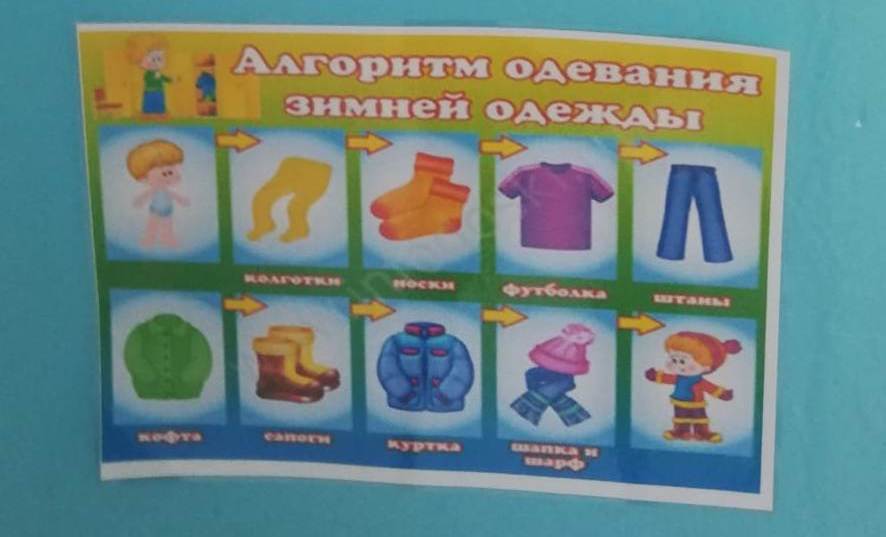  Например: Алгоритм одевания зимней одежды.1.Одеваем колготки и носки;2.Фудболку и штаны;3.Кофту с длинным рукавом;4.Сапоги;5.Куртку;6.Шапку и шарф.Таким образом, многие знания, которые ребенок не может усвоить на основе словесного объяснения воспитателя, он легко усваивает, если эти знания, которые дают ему в виде действий с моделями, а впоследствии эти же алгоритмы выступят в роли верных помощников в организации самостоятельной деятельности.Модельные и символические средства позволяют развивать творческие и познавательные способности у детей, а также способствуют формированию самостоятельности и навыков планирования, зрительное внимание, помогают развивать ассоциативное мышление, воображение, зрительную память.  По такой же логике работает и алгоритм умывания. 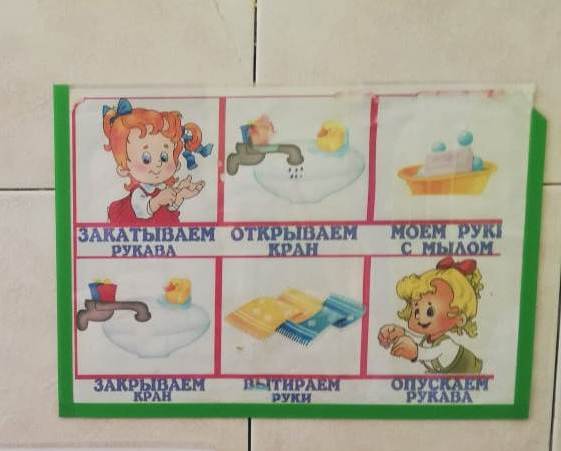 Каждый раз, приходя в умывальную комнату, я обращаю внимание детей на понятные для них картинки.  Например: Правила мытья рук 1.Моем руки. 2.  Берем  в одну руку зубную щётку. В другую руку мы берём тюбик зубной пасты.  Открываем тюбик с пастой. Выдавливаем некоторое количество пасты на щётку. Закрываем тюбик. Кладём пасту на место.3. Открываем рот. Энергично трём зубы щёткой вправо и влево.4.Споласкиваем водой рот.5.Споласкиваем щетку.6.Ставим ее в стакан.По такой же схеме проходит алгоритм дежурства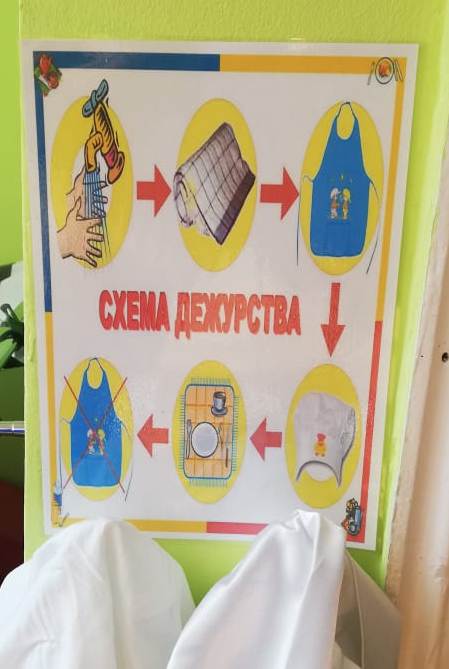 1.Моем руки с мылом.2.Вытераем руки.3.Надеваем фартук.4.Надеваем головной убор.5.Серверуем стол.6.Снемаем фартук и головной убор.Для раннего и младшего возраста картинки обозначают буквально предметы, на которые должны быть направлены действия малыша. В дальнейшем эти модели малышу подскажут «маршрут» его действий, если вдруг меня не будет рядом с ним. Например: Правила посещения туалетной комнаты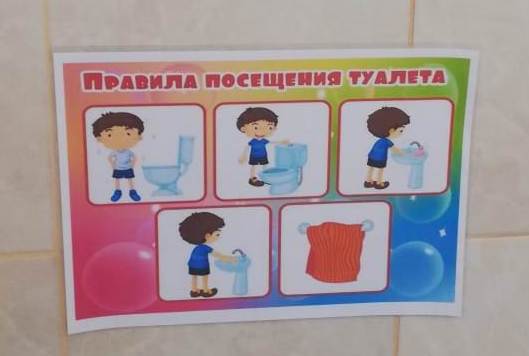          Таким образом, наглядность в данном случае помогает не только развитию мыслительных процессов, анализу изображения и алгоритму следования, отображенной в модели действия, но и помогает ребенку чувствовать себя самостоятельным, «взрослым». В заключении хотелось бы отметить, что универсальных методов в педагогике, элементы которых получили бы в образовании и воспитании детей широкое применение, не так много. Метод моделирования для развития умственных процессов детей помогает решать очень важные познавательные задачи. Использование моделирования не должно быть «стихийным», важно понимать возрастные, индивидуальные особенности ребенка и виды моделей, которые можно бы было применить в каждом конкретном случае. Тогда данный метод поможет дошкольнику в развитии умственных способностей, в формировании готовности ребенка к обучению в школе.Приложение 11.Практикум для педагогов «Работа педагога в современных условиях или как правильно планировать свое время?»«Время – самый ограниченный капитал,и если не можешь им распоряжаться, не сможешь распоряжаться ничем другим».Питер ДрукерСегодня мы говорим о бережливом производстве, как о главном показателе эффективности труда педагога.Работа современного педагога требует максимальной работоспособности и умения быстро адаптироваться к возникающим изменениям. Считаем, что современному педагогу необходимо знание основ тайм-менеджмента, для того чтобы правильно и рационально организовывать свое рабочее и личное время для достижения целей, что, в свою очередь, позволит сохранить работоспособность и предотвратить возможность возникновения стресса.И сегодня я хочу презентовать вам ключевые моменты программ тайм-менеджмента.Понятие «тайм-менеджмент» обозначает умение управлять временем, т. е. грамотно планировать свое время, правильно расставлять приоритеты, вовремя осуществлять контроль за проделанной работой и при необходимости корректировать временные рамки, отпущенные на то или иное занятие. Что это даст?- Профессиональную и личностную успешность, само слово «успех» связано с глаголом «успевать».- Успех – мощный стимул и пусковой механизм непроизвольного саморазвития и самосовершенствования, без которых не может состояться педагог.- Только успешный педагог сможет обеспечить успех ребёнка и всей системе образования в целом. Первое направление, в котором работает технология «тайм-менеджмента» схожее с бережливым производством «сортировка» - упорядочивание. На что я трачу свое врем?Упражнение «Часы» Определение сколько времени в день, вы затрачиваете на предложенные сферы жизни:  Далее необходимо проранжировать эти сферы жизни по степени значимости следующим образом: на вершине – самая важная и значимая, далее – две менее значимых, ниже – три следующих по значению сферы, оставшиеся – помещаются на нижний уровень. Вопросы для обсуждения: 1) Довольны ли вы тем, как распределено время в обозначенных сферах? 2) В какой из сфер вы готовы сократить временные затраты?2. Упражнение «Поглотители времени»Цель: выявление препятствий, мешающих в достижении профессиональных целей.Инструкция. Из предложенного списка участникам предлагается выбрать «поглотители времени», которые являются помехой для современного педагога в достижении профессиональных целей и решении задач, и проранжировать их по степени значимости.« Поглотители времени» нечёткая постановка целей; отсутствие приоритетов; попытка слишком много сделать за один раз; плохое планирование дня; личная неорганизованность, незнание с чего начать; недостаток мотивации; хаос в бумагах; «расплывчатые» должностные обязанности, отсутствие понимания своих зон ответственности; неумение довести дело до конца; синдром откладывания; отрывающие от дел телефонные звонки; отсутствие самодисциплины; спешка, нетерпение; медлительность; недостаточный контроль за перепорученными делами.«Поглотители времени»:нечеткая постановка целей;отсутствие приоритетов;попытка слишком много сделать за один раз;плохое планирование дня;личная неорганизованность, незнание с чего начать;недостаток мотивации;хаос в бумагах;«расплывчатые» должностные обязанности, отсутствие понимания своих зон ответственности;неумение довести дело до конца;синдром откладывания;отрывающие от дел телефонные звонки;отсутствие самодисциплины;спешка, нетерпение;медлительность;недостаточный контроль за перепорученными делами.Упражнение «Контролеры времени»Позитивное начала дня Начинать рабочий день в одно и то же время Перепроверять план дня Составить список приоритетных дел Разбить цель на небольшие, быстро осуществимые задачи Планируя свой день, 40% времени оставлять на непредвиденные дела Реально оценивать соответствие своих возможностей и желаний Выполнение работы начинать с ключевых задач Уделить время подготовительной работе Разбивать работу на несколько этапов Учитывать свои индивидуальные особенности: тип темперамента и хронотип (Жаворонок, голубь, сова анкета Олофа Остберга.) .Позитивное начало дня;Начинать рабочий день в одно и то же время;Перепроверять план дня;Составить список приоритетных дел;Разбить цель на небольшие, быстро осуществимые задачи;Планируя свой день, 40% времени оставлять на непредвиденные дела реально оценивать соответствие своих возможностей и желаний;Выполнение работы начинать с ключевых задач;Уделить время подготовительной работе;Разбивать работу на несколько этапов;Учитывать свои индивидуальные особенности: тип темперамента и хронотип;Находить время для отдыха и здоровья;При необходимости делегировать полномочия;Уметь отказывать и говорить «нет» задачам, не входящим в число избранных Вами приоритетов;Избегать незапланированных импульсивных действий;Выработать привычку своевременно разбирать бумаги, выбрасывая ненужные, и работать за чистым столом;Контроль за результатами и самоконтроль;Составлять план на следующий день;Поощрять себя за выполнение большой и важной работы;Домой - с хорошим настроением; Находить время для отдыха и здоровья. Уметь отказывать и говорить «нет» задачам, не входящим в число избранных Вами приоритетов избегать незапланированных импульсивных действий выработать привычку своевременно разбирать бумаги, выбрасывая ненужные, и работать за чистым столом Контроль за результатами и самоконтроль составлять план на следующий день Поощрять себя за выполнение большой и важной работы домой – с хорошим настроением.«Эффективные приемы по организации времени»Для того чтобы избавиться от поглотителей времени, необходимо владеть приемами по организации времени. Рассмотрим некоторые из них.1) Принцип Парето (соотношение 80:20). Этот принцип сформулирован итальянским экономистом Вильфредо Парето (1848–1923) и получил свое подтверждение в различных сферах деятельности. В общем виде принцип Парето утверждает, что в пределах данной группы или ряда некоторая малая часть является более важной, чем ее относительный вес в этой группе. Проекция этого правила на работу педагога выглядит следующим образом: в процессе работы 80% результата достигается за 20% рабочего времени (несколько жизненно важных проблем). Остальные 80% потраченного времени (многочисленные второстепенные проблемы) дают только 20% от всего результата. В отношении ежедневной работы это значит, что не следует начинать с выполнения приятных, легких, небольших дел, требующих минимального вложения сил. Необходимо рассматривать задачу относительно ее важности. Сначала – те немногие жизненно важные проблемы, а потом – остальные многочисленные второстепенные задачи.2) Прием «Выделяем приоритеты, или АБВ-анализ». Главный принцип – значение и важность задачи не равны удельному весу в перечне дел. Общие закономерности приема основаны на сравнении процентного соотношения количества задач и их значении.Важнейшие задачи, или категория А, составляют в списке дел 15% от общего количества, а их значимость равна 65%.Важные задачи, или категория Б, составляют 20% от общего количества дел, а их значимость – 20%.Менее важные, или категория В, – 65% от перечня всех дел, а их значимость всего 15%.Алгоритм составления приоритетного списка дел:Составить список всех дел. Обязательным в перечне дел должен быть пункт, который связан с составлением и коррекцией планов на сегодняшний и завтрашний день.Систематизировать дела по их важности, установить очередность дел в соответствии с их значением для вас.Пронумеровать дела.Присвоить задачам соответствующие категории А, Б, В и запланировать для них следующие временные интервалы: — А – первые 15% всех задач, на них отводится 65% рабочего времени (в перечне из 10 пунктов – это первая и вторая задачи). — Б – 20% всех задач и 20% рабочего времени (это третья и четвертая задачи из 10). — В – на оставшиеся 65% задач остается 15% рабочего времени (5–10 задачи).Перепроверить временной план и его соответствие выделенному времени.Откорректировать свой временной план, прежде всего обратить внимание на задачи категории А.Проанализировать задачи Б и В еще раз. Какие из них можно поручить выполнять другим людям?3) Прием «Якорь для начала работы». Человек тратит много усилий на включение в работу. Хорошим «якорем» для начала сложной работы могут быть:любая организационная, подготовительная работа. Как говорят художники, «прежде чем делать эскиз, наточи карандаши»;«метод швейцарского сыра» – т. е. начинать выполнение дела, «выгрызая» из разных мест наиболее простые и приятные дела (подобрать иллюстрации или написать несколько понятных абзацев к отчету);«промежуточная радость» – разбить работу на несколько этапов и за прохождение каждого назначить себе небольшую награду. 4) Метод «пяти пальцев». Используется для подведения итогов конкретного дня и ориентируется на начальные буквы названий пальцев:М – мыслительный процесс: какие знания, опыт я сегодня получил?Б – близость цели: что я сегодня сделал и чего достиг?С – состояние духа: каким было сегодня мое преобладающее настроение, расположение духа?У – услуга, помощь: чем я сегодня помог другим?Б – бодрость, физическая форма: каким было мое самочувствие?Приложение 12Дидактические игры по энергосбережению«Что для чего?»Дидактические задачи:- уточнять и закреплять знания детей о предназначении домашних электроприборов способом соотнесения;- расширять знания детей о простейших способах экономии в быту при пользовании электроприборами посредством вопросно- ответной формы беседы.Игровые правила:Называть электроприборы и знать их бытовое предназначение. Называть простейшие способы экономии света при пользовании каждым из названных электроприборов.Игровые действия:Поиск нужных предметов, комментарии по способам экономии.Ход игры:У педагога на столе приготовлены игрушки-электроприборы, применяемые в быту: стиральная машина, электропечь, утюг, холодильник, пылесос, фен, телевизор и др.Приглашается по одному участнику к столу. Тот берёт какой-либо электроприбор и называет его. Остальные дети должны назвать кому что нужно для ведения домашнего хозяйства. Например, ребёнок показал утюг. Дети хором отвечают: «Он нужен для того, чтобы гладить бельё».- Можем ли мы отказаться от утюга, чтобы беречь электричество? – спрашивает воспитатель у приглашённого к столу ребёнка.- Нет, тогда мы будем ходить в мятой одежде и неопрятные.- А как быть опрятным и беречь электричество? – продолжает разговор воспитатель.- Не оставлять утюг включенным после окончания работы или, если приходиться прерваться.Другие дети могут дополнить ответ.Если есть несколько приборов для выполнения одного и того же действия, воспитатель предлагает их найти. Приглашенные к столу находят предметы и правильно называют их. Игра продолжается до тех пор, пока не будут названы все имеющиеся электроприборы.Закончить игру можно так: дети делятся на две группы; одна группа называет электроприборы, а другая – выполняемые ими функции. Выигрывает та группа, участники которой ни разу не ошиблись.«Раздели на группы»Дидактические задачи:- формировать понятие «тепло» способом различения предметов по функциональной значимости для человека;- учить детей беречь тепло при обсуждении функциональности каждого предмета.Игровые правила:Собирать в корзинку предметы, сортируя их по вопросам «Что согревает человека?» и «Что сохраняет тепло?»: печь,шуба, камин, свитер, шарф, огонь, солнце, одеяло, батарея, шапка.Игровые действия:Поиск предметов ведут звенья, они соревнуются: кто быстрей наполнит корзинку и не ошибётся, тот и выиграет. Поиск начинается и заканчивается по сигналу ведущего.Ход игры:Игра начинается с краткой беседы педагога с детьми о том, человеку для жизни необходимо тепло и его нужно беречь. Педагог предлагает детям совершить рейд бережливых по классу, школе и проверить, как в школе бережётся тепло, заклеены ли окна, плотно закрыты двери и т.п.Далее вернувшись в класс педагог сообщает о предметах, которые согревают человека вырабатывая тепло, и предметах, которые сохраняют тепло.- Сейчас, ребята мы поиграем в игру «Не ошибись!» У нас будет два звена. Выберем считалочкой командиров. Каждому командиру дадим по корзинке: вот на этой корзинке наклеена печь, она вырабатывает тепло и согревает человека. Сюда надо будет найти и положить все предметы со стола, которые вырабатывают тепло и согревают человека. А на этой корзинке наклеена шуба, она не вырабатывает тепло, а его сохраняет.Считалочкой выбирают двух командиров. Они берут корзинку и вместе с членами своего звена (их должно быть поровну) после звука бубна идут собирать предметы. После второго удара в бубен все подходят к столу воспитателя, по очереди выкладывают предметы, пересчитывают их, проверяют, не было ли допущено ошибки, рассказывают о свойствах предметов и бережном к ним отношении.В конце объявляется звено-победитель. Победителей приветствуют аплодисментами.Настольно – печатные игры«Кто поможет электротоку»Дидактические задачи:- уточнять и закреплять знания детей о предназначении домашних электроприборов способом соотнесения функций и изображением предмета на картинке;- воспитывать бережное отношение к электроприборам и электричеству.Игровые правила:Находить картинку по функциональному предназначению в помощь человеку.Игровые действия:Поиск нужных картинок по озвученному действию; рассказывание о простейших способах экономии электричества при пользовании тем или иным электроприбором. Соревнование – кто правильно найдёт картинку.Ход игры:Игра начинается с краткой беседы об электрических помощниках человеку, в ходе которой дети вспоминают о разных электроприборах. Затем педагог напоминает правила игры: у каждого ребёнка набор картинок. Педагог называет действие прибора, а дети находят картинку с электроприбором по заданному действию и показывают педагогу. Усложнение в этой игре заключается в том, что разбившись на пары, дети друг другу загадывают найти картинку по действию электроприбора.Электроток все может, но кто ему поможет:-  показать мультфильм (телевизор);-  сварить кашу (электроплита);-  вскипятить воду (электрокипятильник, электрочайник);-  испечь пирог (микроволновая печь, электроплита);-  высушить грибы (электроплита, электросушилка);- взбить тесто (миксер);-  заморозить фрукты, овощи, мясо, ягоды (холодильник);-  сделать прическу (электроплойка) и т.д.В конце игры педагог моделирует ситуацию, когда включили все приборы сразу, не берегли электричество, и оно обиделось и отключилось. Школьники должны назвать, что они не смогут сделать без электричества. Делается совместный вывод о бережном отношении к электричеству и электроприборам.«Парные картинки»Дидактические задачи:- расширять знания детей об изменениях научно-технического прогресса путём подбора парных картинок с изображением предметов-помощников человеку в быту из разных исторических периодов;- развивать у детей наблюдательность способом сравнения предметных картинок;- активизировать словарь детей с помощью слов «похожие», «разные», «одинаковые», «старинные», «современные»;- воспитывать бережное отношение к электричеству и электроприборам.Игровые правила:Отбирать картинки с изображением предметов с одинаковой функциональной значимостью для человека. Пояснить, как усовершенствовались предметы с течением времени. Выигрывает тот, кто не ошибётся.Игровые действия:Поиск парных картинок.Ход игры:Дети сидят за столом, на котором разложены картинки с изображением старинных и современных предметов. Их много (18), все они разные, но среди них есть две одинаковой функциональности (старинный и современный предмет).Старинные предметы - Современные электроприборыУтюг - ЭлектроутюгМетла - ПылесосСковорода - БлинницаСамовар - ЭлектрочайникСтупка - КофемолкаБигуди - ПлойкаПечь - Микроволновая печьСвеча - ЛампочкаПедагог просит кого-либо из ребят найти и назвать парные картинки и показать их всем играющим.Игра проводится с небольшой группой детей так, чтобы все дети сидели с одной стороны стола и всем хорошо были видны картинки. Усложняя игру, можно предложить найти не одну, а несколько пар. Дети рассказывают о предметах, отмечают, чем они сходны, а чем отличаются, что изменилось, усовершенствовалось в предметах с течением времени, как облегчилась жизнь человека с применением электроприборов.В конце игры вопросы для обсуждения:1. Стало ли человеку легче трудиться с современными приборами?2. Если не беречь электричество, придётся ли вернуться к старинным приборам?3. Усложнится ли тогда жизнь человека.Словесные игры«Замерзли  - согреемся»Дидактические задачи:- развивать двигательную и речевую активность детей посредством обучения соотнесения действий со словами стихотворения;- расширять знания детей о строении человеческого тела и способах согревания с помощью физических упражнений.Игровые правила:Соотносить движения со словами стихотворения.Игровые действия:Во время прогулки на улице разучить стихотворение с движениями.Ход игры:Дети собрались в кружочек вокруг педагога. Педагог говорит:- Дети, сегодня на прогулке мы научимся с вами согреваться с помощью физических упражнений. Какие части тела могут замёрзнуть на улице? Почему?- На улицу в прохладное время года нужно тепло одеваться, чтобы тепло человеческого тела сохранялось. Но лицо и уши, руки, ноги могут всё равно мёрзнуть, если не двигаться.
 - Движение для человека – это способ сохранить тепло собственного тела. И мы с вами сейчас разучим стихотворение с движениями «Замёрзли – погреемся» и будем рассказывать его и выполнять движения во время прогулок на улице.Щёки замёрзли – потрём!Уши замёрзли – пощиплем!Руки замёрзли – похлопаем!Ноги замёрзли — потопаем!«Нельзя, надо»Дидактические задачи:- закреплять знания детей о способах экономии и бережливости путём обсуждения ситуаций;- развивать устойчивое внимание способом выбора правильных суждений и сопровождения соответствующих движений;- развивать речевую активность посредством доказательства каждой ситуации.Игровые правила:Кто заметит правильное суждение – хлопает в ладоши и объясняет смысл суждения. Кто заметит неправильное суждение – топает ногами и объясняет суждение.Игровые действия:Дети выбирают правильные или неправильные суждения и выполняют в соответствии с правилами движения (хлопают в ладоши или топают ногами) и объясняют свой выбор.Ход игры:Педагог объясняет правила игры:- Сейчас я буду вам о чём-то рассказывать. В моём рассказе вы должны заметить то, что делать нельзя или можно. Если так делать нельзя, вы топаете ногами, если нужно – хлопаете в ладоши. Кто-нибудь из вас объяснит всем подробнее свой выбор.1. Нужно включать и трогать электроприборы мокрыми руками.2. Можно играть с включенными электроприборами.3. Нужно, уходя, выключать электроприборы.4. Можно садиться близко к включенному телевизору.5. Марина с сестрёнкой Леной смотрели по телевизору клуб «Дисней». Когда закончились мультфильмы, девочки затеяли игру со своими любимыми куклами. Пусть телевизор работает дальше, он же им не мешает играть.6. На день рождения к Андрею пришли друзья. Старшая сестра время от времени заходила на кухню, где всё время горел свет, чтобы взять очередное угощение. Пусть горит свет всегда в кухне, нужно включить ещё и на коридоре.При повторном проведении игры количество ситуаций и высказываний увеличивается.«Четвертый лишний»Дидактические задачи:- учить объединять слова в единое понятие путём исключения слова, не относящемуся к этому понятию;- развивать быстроту мыслительной деятельности;- формировать понятийный аппарат детей для дальнейшего изучения вопросов экономии и бережливости.Игровые правила:Называть только одно слово, не соответствующее общему понятию. Если ребёнок не может справиться с заданием, он ударяет мячом об пол, ловит его и затем бросает назад ведущему.Игровые действия:Бросание и ловля мяча.Ход игры:Педагог перед игрой проводит короткую беседу, уточняя понимание детьми слов электричество, водопровод, энергосбережение. Затем говорит:- Дети, важное значение для каждого из нас приобрели правила экономии и бережливости. Об этом мы будем помнить сами и рассказывать своим друзьям и родителям. Для того, чтобы учить других быть экономными и бережливыми, мы должны хорошо разбираться в энергосберегающих понятиях. Игра «Четвёртый лишний» поможет нам запомнить слова, с помощью которых мы сможем с вами говорить об энергосбережении.Костёр – спичка – электрическая лампа – сапог.Ручей – водопроводный кран – озеро – река.Стиральная машина – веник – холодильник – пылесос.Умывание – купание – стирка белья – чихание.Ток – электрическая лампа – керосиновая лампа – свеча.Ответы: сапог, водопроводный кран, веник, чихание, ток.Выигрывает тот, кто не ошибается.Приложение 13Беседа«Откуда свет в дом пришел?»Цели:- показать значимость света в жизни человека на различных этапах его развития;- учить соблюдать правила безопасного поведения в обращении с огнем и электроприборами;- развивать речь, мышление, внимание, связную речь, память;- воспитывать чувство товарищества, взаимовыручки.Оборудование:факел, поставец с лучиной, парафин, свечка, канделябр, зажигалка, колбочки с нефтью и керосином, керосиновая лампа, лампочка, настольная лампа, коптилка времен Вов, вольфрамовая нить, парафиновый светильник; диафильм «Об истории электричества» (портрет Лодынина, лампа накаливания с угольным стержнем), фотокопия «Пригласительный билет на опыты», выставка рисунков, диапроектор, магнитофон; ведро с водой и короб с песком.Организационный моментСегодня у нас  занятие по истории возникновения света в доме.Вы должны быть очень внимательными. Надо хорошо слушать и стараться правильно и хорошо говорить, соблюдая ударения.При работе с открытым огнем помните, пожалуйста, о технике безопасности.Проверка работы аппаратов.- Ты меня слышишь? (За экраном)= Я вас слышу= Я слышу хорошо- Ты готов(а) к занятию?= Я готов= Я готова к занятиюРечевая зарядкаПоставь ударение в словах.Факел, поставец, парафин, канделябр, керосиновая лампа, вольфрамовая нить, светильник, электричество.Поставь логическое ударение.Уходя гасите свет.Уходя гасите свет.Уходя гасите свет.Береги электроэнергию!Береги электроэнергию!Как хорошо, светло и уютно в классе с электрическим светом. Электрический свет стал естественным и постоянным спутником нашей жизни.Но так было не всегда.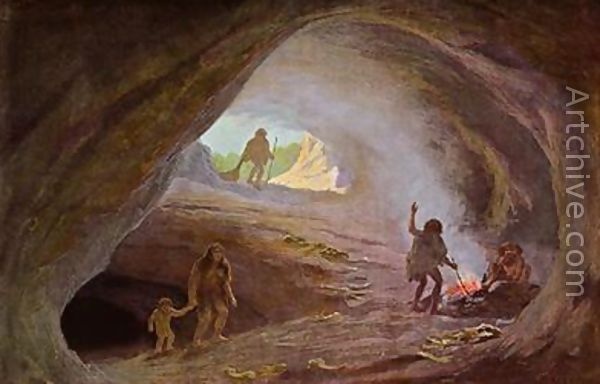 Огонь был миллионы лет назад до нашей эры, когда человека еще не было на земле. Ударит в лес молния, загорятся деревья и разбегаются во все стороны косматые медведи, свирепые волки, клыкастые кабаны. Когда появились люди, первым их жилищем стала холодная и темная пещера. Долгие минули времена, пока самый смелый человек выхватил горящую ветку и зажег в пещере кучу сухих веток.- Вова, как ты думаешь, чем обогревалась и освещалась пещера?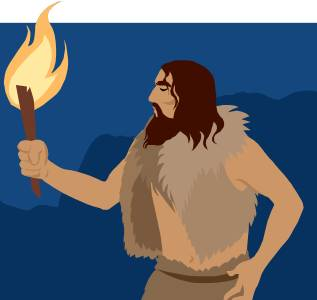 = Первым был костер.- Верно. Леня, что такое факел?= Факел, это палка с намотанным пучком сухой травы.(Показать факел и зажечь его)Огонь берегли. Мужчины уходили на охоту, а женщины оставались в пещерах, следили за костром, поддерживали в нем огонь. Наверное, еще с тех времен закрепилось понятие, а потом появилось выражение «Женщина – хранительница очага».Шли века. Люди научились строить дома, костер спрятали в печь из камня и кирпича, чтобы было светлее, зажигали лучины.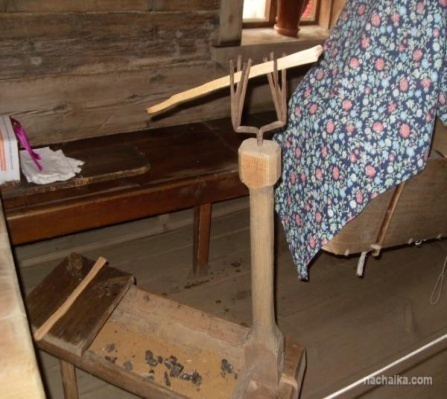 - Наташа, расскажи о лучине, а ты, Лиза, зажги лучину.= Лучина – просто щепочка, от полена отщепленная, длинная и тонкая. От лучины света мало, но люди были рады и такому свету.(Зажигает лучину на поставце)- Лиза, почему ты зажгла лучину зажигалкой?= Зажигалка устроена по принципу старинного огнива, когда два камушка кремния ударяют друг о друга и высекают искру.(Демонстрирует работу зажигалки)= Можно спросить Сашу?- Спроси.= Саша, помнишь, ты в четвертом классе зажег бумагу от солнца?= Да. Я поймал в солнечный зайчик и поднес лист бумаги. Бумага сначала задымилась, потом почти загорелась, но Вы не разрешили продолжать.- Был такой случай в истории нашего класса.Со временем в домах появились свечи. Сначала свечи делали из воска пчел и сала барана. Когда люди научились добывать нефть, появились другие свечи.(Показать колбочку с нефтью)-Леня, какие стали делать свечи?= Из нефти получали стеарин и парафин. Из них делали свечи. В домах появилось много свечей в подсвечниках и люстрах.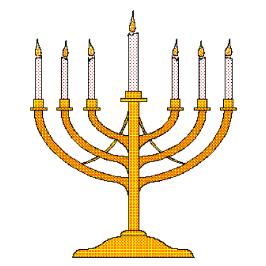 - Чтобы светлее было в комнатах, использовали сразу несколько свечей. Их вставляли в канделябр – это подсвечник с тремя и более свечами.(Показать канделябр и зажечь свечи)- Из нефти получили керосин, и лампы особые придумали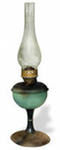 (Показать колбочку с керосином и керосиновую лампу)- Наташа, расскажи о лампе, Оля, зажги лампу.=Это керосиновая лампа. Сюда наливают керосин, там фитиль льняной. Огонек прикрыт стеклом.Горит такая лампа ярко и долго. У нас на даче есть такая лампа.(Зажигает лампу)- Ученые работали и искали способ лучшего освещения помещений. И вот одному из них это удалось.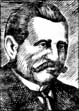 Сейчас вы посмотрите портрет Александра Николаевича Лодыгина и его первую лампу с угольным стержнем.= Выключите, пожалуйста, свет. Спасибо.(Д/ф, кадр с портретом А.Н.Лодыгина)(Рассказ о А.Н.Лодыгине)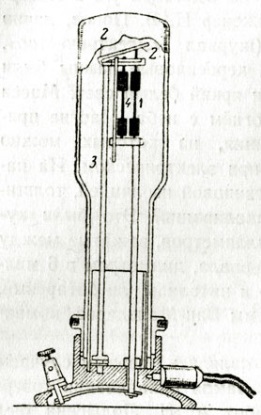 = Александр Николаевич Лодыгин родился в 1847 году. Он был дворянином, но поступил на Тульский оружейный завод простым рабочим-слесарем. Потом учился в университете.Он изобрел электрическую лампу.(Показать копию Пригласительного билета)Летом1873года ученые и инженеры получили вот такое приглашение на вечер, где показывали разные фонари для освящения.=Я хочу загадать загадку.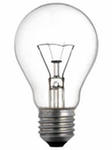 -Мы слушаем, Маша.= Огонек в стекло запаян.Как зажег его хозяин?-Кто отгадает?= Это лампочка.- Верно Саша.- Оля, расскажи о дальнейших поисках Лодыгина.= Лодыгин продолжает совершенствовать свою лампу, он ищет металл для нити накаливания. И нашел. Это вольфрам – самый тугоплавкий металл.(Показать вольфрамовую нить)- Чем еще замечательна вольфрамовая нить?= Она дает яркий белый свет и может служить тысячи часов. Этим изобретением нашего соотечественника мы гордимся и очень ему благодарны.Но в истории нашей Родины был период, когда нас снова хотели вернуть в каменный век и оставить без электричества.(Предъявить табличку )«1941 -1945»Что это за цифры?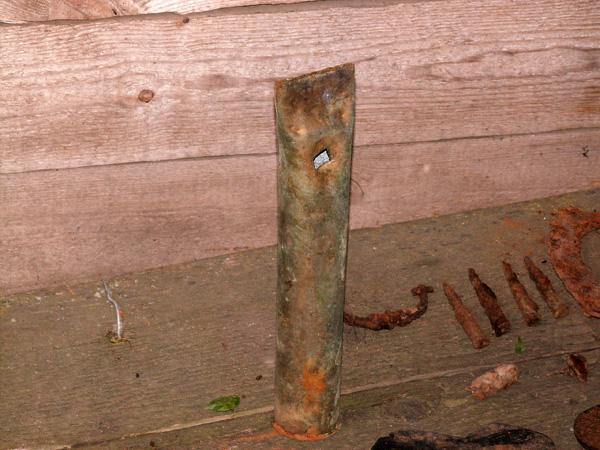 = Это годы Великой Отечественной войны.= Это годы войны с фашистами.-Города и села снова погрузились в темноту. В домах загорелись свечки и керосинки. У солдат в землянках, в лесу у партизан тоже не стало света. Они придумали использовать для освещения гильзы от снарядов.(Показать и зажечь коптилку)Этому светильнику придумали название – «коптилка», потому что она сильно коптила, когда горела.Сейчас мы с вами не представляем себе жизнь без электричества. Оно наш верный спутник и помощник.Вспомните, какие электроприборы есть у вас дома? Слушайте друг друга внимательно и старайтесь не повторяться.(Ребята называют по 1-2 предмета)Представьте , что было бы, если бы везде вдруг погас свет!Плохо!(Погасить свет)- Поэтому –(Все хором) = Да будет свет!(Свет включить)Нужно бережно относиться к электричеству, не включать одновременно люстру в 5 или 6 лампочек, настольную лампу, торшер, и еще телевизор с пылесосом. Не зря говорят и во многих учреждениях пишут:«Уходя гасите свет!»Так всегда поступают многие наши ребята после дежурства в классе, девочки в спальне – уходят и выключают свет.Вы сегодня много и хорошо говорили, пополнили свои знания об истории освещения. Молодцы! Всем спасибо!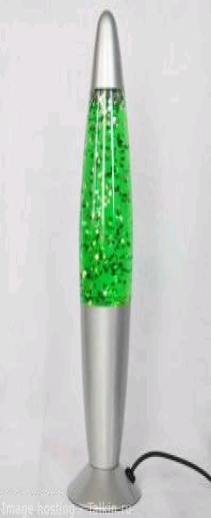 В качестве эмоциональной разгрузки предлагаю полюбоваться на светильник с парафином.(Звучит легкая музыка и работает парафиновый светильник)СтруктураСодержаниеТема проектаВоспитание бережливого дошкольника (дело для всех, польза для каждого)Составитель проектаАбрамова Наталья Александровна, воспитательИсполнители проектаПедагоги ДОУ, воспитанники старшей и подготовительных к школе групп родители (законные представители).Тип проектаПрактико-ориентированный, долгосрочный.База реализации проектаМуниципальное казенное дошкольное образовательное учреждение «Яйский детский сад «Чайка»Цель и задачи проектаЦели:  - повышение эффективности и улучшение  качества образовательных услуг в старшей и подготовительной к школе группах посредством реализации принципов бережливости; - внедрение бережливых технологий в организационную культуру воспитанников группы, педагогов и родителей, формирование бережливого мышления. Задачи:- активизировать новые современные способы работы с воспитанниками;- внедрить бережливые технологии в образовательную деятельность  старшей и подготовительной к школе  групп;- изучить методики и технологии развития инициативы у детей старшего дошкольного возраста;- развивать стремление старших дошкольников к поисково-познавательной деятельности и творческой способности;- способствовать формированию у  воспитанников положительного эмоционального отношения ко всему живому, желания его беречь и заботиться о нем;- повысить информированность родителей через создание системы сетевого взаимодействия.Сроки реализации проектаСроки реализации – один учебный год (сентябрь 2021 г. – апрель 2022 г.)Этапы работы над проектомПервый этап – подготовительный (сентябрь 2021 г.)Постановка цели и задач, диагностика. Разработка паспорта проекта.Изучение материалов по теме в интернет - источниках.Подготовка презентаций для воспитателей и детей.Подготовка консультации для родителей.Разработка плана мероприятий по проекту.Второй этап – основной (с ноября 2021 г. по март 2022 г.)Выполнение плана мероприятий всеми участниками образовательных отношений в ДОУ (воспитатели – родители (законные представители) – дети).Третий этап –  заключительный (апрель 2022 г.)1. Мониторинг результатов деятельности участников проекта.2. Оформление презентации по результатам работы.3. Оформление отчёта о проделанной работе.4. Анализ выполненной работы, определение дальнейших перспектив.Ожидаемые результатыУвеличение доли  информированных родителей (законных представителей) о мероприятиях и событиях образовательного учреждения через социальные сети к 2022 году до 100%.Увеличение к 2022 году доли педагогов и воспитанников до 100 % и  доли  семей воспитанников до 80 %, вовлеченных в процесс создания бережливой  среды в  ДОУ.Продукт проектаРазвивающая предметно-пространственная среда в ДОУ, способствующая повышению уровня безопасности детей, а также  формированию бережливого сознания дошкольников, бережливого отношения к вещам, книгам, предметам.№МероприятиеСрокиПланируемый результат1Изучение современных требований к развивающей предметно-пространственной среде в ДОУ.сентябрьПредставление педагогов о том, что такое бережливая РППС в ДОУ2Изучение научно-педагогической литературы по использованию, развивающей предметно - пространственной среды «Бережливые технологии в ДОУ» для формирования креативных способностей детей подготовительной к школе группы.Сентябрь - октябрьПредставление педагогов о том, что такое бережливая РППС в ДОУ3Разработка плана работы с детьми,  родителями и педагогами по  теме проектаСентябрь Наличие плана работы с детьми,  родителями и педагогами4Изучение форм и методов работы с детьми, родителями, используемых в рамках проектаСентябрь - октябрьПредставление педагогов о том, какие формы и методы работы можно использовать при реализации проекта5Разработка презентаций, памяток и рекомендаций для родителей и педагогов.Октябрь - ноябрьНаличие методической копилки с информацией о бережливых технологиях и способах их внедрения в образовательную деятельность старших дошкольников».6Создание альбома и дальнейшее его пополнение, для ознакомления дошкольников с ресурсами потребления и энергосбережения.Январь - мартНаличие методической копилки с информацией о бережливых технологиях и способах их внедрения в образовательную деятельность старших дошкольников».7Выявление знаний и умений старших дошкольников в реализации внедрения бережливых технологий.Февраль - мартПредставление педагогов об уровне знаний и умений старших дошкольников в реализации внедрения бережливых технологий.МероприятияСрокиПланируемый результат1 Создание родительских групп в мессенджере WhatsApp и социальных сетях.СентябрьПовышение информированности родителей 2Совместное с детьми сочинение рассказов «Как мы дома бережем тепло, воду и свет».декабрь - январьНаличие в каждой группе серии рассказов о том, как используются бережливые технологии дома3Консультации для родителей: «Уроки бережливости в процессе воспитания дошкольников»  (Приложение 1)октябрьПовышение педагогической компетентности родителей 4Выставка семейного творчества «Будет всем нам хорошо, если в доме уютно, тепло и в меру светло».январьСовместная деятельность детейи родителей5Итоговое развлечение, совместно с родителями «Мы планету бережём!».мартСовместная деятельность детейи родителей6Игра «Умники и умницы» для детей и родителей по теме «Путешествие в страну Бережливости» (Приложение 8).февральСовместная деятельность детейи родителей7Привлечение родителей к оказанию помощи природе (изготовление кормушек, кормление птиц зимой, уборка мусора по берегам реки, изготовление скворечников и т.д)В течение годаПоложительное отношение воспитанников к природе, основанное на собственном примере родителейМероприятияСрокиПланируемый результат1Серия наблюдений:«Кто из взрослых следит за электроэнергией в детском саду», «Наши помощники», «Волшебная свеча», «Как мы бережем тепло в детском саду», «Как мы используем воду в детском саду», «Кому нужна вода»В течение учебного годаПредставление детей о том, как можно беречь энергоресурсы и воду2Проведение занятий «Бережливые технологии в ДОУ», бесед, игр, досугов (проведение совместной деятельности с детьми и родителями), НОД «Воспитываем бережливых» (Приложение 4) с использованием интернет-ресурсовноябрьПредставление детей о том, как можно беречь ресурсы, о бережливых технологиях в детском саду3«Уроки бережливости» - беседа об аккуратном отношении к игрушкам и книгам (Приложение 5)декабрьПредставление детей о бережливости материальных  и энергоресурсов4Создание творческой мастерской по изготовлению игрушек, ремонтной мастерской книгВ течение учебного годаПредставление детей о бережливости материальных  и энергоресурсов5Беседа  «Об аккуратном отношении к игрушкам и книгам» (Приложение 7) Изготовление книг своими руками из бросового материала (дети с родителями)Представление детей о бережливости материальных  и энергоресурсов6Беседы об электричестве, свете, воде, экономии бюджета, своей безопасности и безопасности окружающих, о сортировке мусора, с опорой на жизненный опыт (Приложение 13)В течение учебного годаПредставление детей о бережливости материальных  и энергоресурсов7Просмотр презентаций по теме: проекта: «Планета Земля – наш общий дом», «Вода – главное чудо планеты», «Солнце – источник жизни, света и энергии», «Энергия вокруг нас», «Простые истины для потребителей», «Домик-экономик», «Как сберечь энергию»В течение учебного годаПредставление детей о том, как можно беречь энергоресурсы и водуИзготовление плакатов, рисунков «Мы за бережливость»январьПредставление детей о том, как можно беречь энергоресурсы и водуРазвлечение для детей старшего дошкольного возраста «Мы маленькие Берегоши» (Приложение 6)мартПредставление детей о бережном отношении к природе.МероприятияСрокиПланируемый результат1Обеспечение мобильным приложением «WhatsApp» всех сотрудников ДОУсентябрьСокращение времени руководителя   на доведение информации до адресата2Консультация «Внедрение бережливых технологий в ДОУ» (Приложение 3).ОктябрьПовышение педагогической компетентности воспитателей ДОУ в вопросах внедрения бережливых технологий3Консультация для педагогов «Алгоритмы и их использование в работе с детьми дошкольного возраста (Приложение 10)НоябрьПовышение педагогической компетентности воспитателей ДОУ в вопросах внедрения бережливых технологий4Консультация для педагогов «Оптимизация рабочего места воспитателя» (Приложение 9)ДекабрьПовышение педагогической компетентности воспитателей ДОУ в вопросах внедрения бережливых технологий5Консультация для педагогов «Правила 5S в работе с детьми» (Приложение 2)ЯнварьПовышение педагогической компетентности воспитателей ДОУ в вопросах внедрения бережливых технологий6Практикум для воспитателей «»Работа педагогов в современных условиях или как правильно планировать свое время»ФевральПовышение эффективности деятельности педагоговМероприятияСрокиПланируемый результат1Разработка и применение визуализацииВ течение годаВизуализация, направленная на повышение безопасности детей, родителей, сотрудников2Создание презентаций по теме: проекта: «Планета Земля – наш общий дом», «Вода – главное чудо планеты», «Солнце – источник жизни, света и энергии», «Энергия вокруг нас», «Простые истины для потребителей», «Домик-экономик», «Как сберечь энергию»;В течение годаСоздание условий для развития творческих способностей детей, повышение эффективности образовательной деятельности 3Пополнение РППС новыми дидактическими играми «Живое-неживое», «Круговорот воды в природе», «Хорошо или плохо», словесная игра «Рифмовки», «Закончи предложение», «Найди подходящие предметы», «Где живет лампочка?», «Сортировка мусора», «Что для чего?»(Приложение 12)В течение годаПовышение эффективности образовательной деятельности4Пополнение РППС ДОУ литературой по теме проектаВ течение годаПовышение эффективности образовательной деятельности5Составление картотеки дидактических игр:«Живое-неживое», «Круговорот воды в природе», «Хорошо или плохо», словесная игра «Рифмовки», «Закончи предложение», «Найди подходящие предметы», «Где живет лампочка?», «Сортировка мусора», «Что для чего?»;В течение годаПовышение эффективности образовательной деятельности6Создание картотеки проблемных ситуаций:«Как беречь энергию в детском саду детям и взрослым?», «Как сберечь энергию?», «Что будет, если исчезнет электричество?», «Из крана исчезла вода», «Что будет, если исчезнет пресная вода?», «Если закончились запасы природного топлива?», «Как сберечь тепло в доме?», «Если стал холодным дом?»В течение годаПовышение эффективности образовательной деятельностиМероприятияСрокиПланируемый результат1Распространение опыта работы по теме проекта на образовательных сайтах (нспортал, МААМ, на сайте  МКДОУ «Яйский детский сад «Чайка»).Март-апрель 2022 г.Повышение педагогической компетентности воспитателей ДОУ в вопросах внедрения бережливых технологий2Открытый показ образовательной деятельности «Путешествие в страну Бережливость».Март 2022 г.Повышение педагогической компетентности воспитателей ДОУ в вопросах внедрения бережливых технологийЗадачи: обобщить представление у детей о воде, электричестве и природном газе, как о жизненно важных элементах природных ресурсов. Содействовать развитию познавательной активности детей, побуждать к познавательному общению, становлению благоприятных для психологического здоровья взаимоотношений. Развивать внимание, память, мышление. Воспитывать бережное отношение к энергоресурсам, окружающей среде.Ход занятия:Воспитатель: Ребята, сегодня мы с вами отправимся в необычное путешествие. Мы поедем в гости к Берегоше. Как вы думаете, что обозначает имя Берегоша? (Ответы детей)Воспитатель: Имя Берегоша необычно, в нашем государстве симвалично. Оно происходит от слова "беречь". О важности хозяина пойдёт наша речь. Ну что, ребята, занимайте места в нашем “волшебном” поезде и мы отправимся в дорогу.Под песню “Вот поезд наш едет…” ребята движутся по залу.Воспитатель: Ну вот, ребята, мы и приехали.Дети подходят к домику Берегоши и стучат. Выходит гном Берегоша.Берегоша: Здравствуйте, дорогие гости, я очень рад вас видеть.Моё имя Берегоша.Бережливый очень я.И ко всем моим советамВы пристушайтесь, друзья. Берегошею меняВсе зовут не зряВоду, газ, тепло и светСберегаю я.Берегоша: Ребята, я хочу прегласить вас в школу маленьких берегошек. Здесь наши ребята изучают правила энергосбережения. Ребята, а вы знаете что такое энергосбережение и для чего оно необходимо? (Ответы детей). Я вижу вы время зря не теряете. А кто мне расскажет, как вы бережёте тепло, свет и воду?1 ребёнок:Мы весёлые ребятаДетский сад –Наш дом второйОн уютный, тёплый, светлый,Он наполнен добротой.2 ребёнок:Берегу тепло я в доме,Где тепло, ведь там уют,Все окошки я заклею –Сквозняки быстрей пройдут.3 ребёнок:Берегу я в кране воду,Это часть большой реки.Даже маленькую каплюЭтой речки береги.4 ребёнок:Берегу я свет в квартире,Каждой лампе счёт веду,Электричество в хозяйствеСэкономить помогу.Берегоша: Молодцы, ребята. Я вижу вы тоже изучали правила энергосбережения. Тогда объясните мне, что обозначают эти значки “Напоминайки, что развешены у нас”.Дети рассматривают значки, объясняют что они обозначают.1) Нужно закрывать дверь в комнате и подъезде, чтобы сохранить тепло.2) Выключать свет, если на улице светло.3) Закрывать кран, если вымыл руки.4) Закрывать балкон, чтобы было в комнате тепло.5) Открывать батареи, чтобы тепло шло в комнату.6) Не включать сразу много электроприборов.Берегоша: Молодцы, ребята. С давних времён люди бережливо относились к энергоресурсам, старались сохранить тепло в своём жилище, беречь воду, свет и даже сложили много пословиц и поговорок на эту тему.Вот послушайте:“В бережливом доме густо, а в расточительном темно и пусто”.Что обозначает эта пословица? (Ответы детей)Берегоша: А может кто из вас знает такие пословицы и поговорки?Дети читают свои пословицы и поговорки. Берегоша просит объяснить их значение1) Свет в окошко запустил – бюджет сберёг, другим помог.2) Сбережёшь тепло немножко, если утеплить окошко.3) Дверь в подъезде не закрыл – стены дома остудил.4) Каждой малой каплей нужно дорожить, чтоб в краю радимом нам счастливо жить.5) Одну и ту же водичку пьём, да по-разному её бережём.Берегоша: Молодцы, ребята. Вы правильно отвечали на мои вопросы и сейчас я с вами хочу поиграть в интересную игру. Я буду задавать вам вопросы, а вы, если это правильно – будете хлопать в ладоши, если нет – будете топать.1) Бабушка Аня правил не знает газовой плитой дом обогревает. Поскорее дай ответ можно делать так иль нет?2) Гном в своей каморке свет визде включает. А что светит солнце он не замечает. Поскорее дай ответ можно делать так иль нет?3) Маша зубы чистит, моется, стирает, уходя из ванной краны закрывает. Поскорее дай ответ можно делать так иль нет?4) Папа на диване задремал немножко, смотрит телевизор вместо папы кошка. Поскорее дай ответ можно делать так иль нет?5) Перед холодами Маша не зевает, вместе с дочкой Соней окна утепляет. Поскорее дай ответ можно делать так или нет?6) Рад Серёжа в ванной понырять “лягушкой”, и не знает цену он воде-подружке. Поскорее дай ответ можно делать так иль нет?Берегоша: Ребята, вы просто молодцы! Мне очень понравилось, как вы отвечали, играли. За это я хочу подарить вам набор картинок с полезными советами: “Знай законы волшебства”. Но где же они? Никак не могу их найти. Вчера ко мне в гости прилетал Карлсон. Это он, наверное, здесь напраказничал и спрятал их. Помогите мне их отыскать.Подвижная игра “Найди, где спрятано?”Дети находят картинки и приносят их Берегоше.Берегоша: Вот спасибо, ребята. Прежде чем подарить эти картинки вам, я хочу дать вам ещё одно задание. На этих картинках нарисованы правильные и неправильные поступки героев. (Расскладывает картинки на столе) Сейчас вы разделитесь на две команды и поиграем в игру “Хорошо, плохо”.Дети делятся на 2 команды: “Солнышко” и “Тучка”. Команда “Солнышко” выкладывает на своей доске картинки с правильными поступками, а команда “Тучка” – неправильными поступками.Берегоша предлагает ребёнку из команды “Тучка” взять картинку и объяснить, что герой делает неправильно.Детям из команды “Солнышко” предлагает найти парную картинку и рассказать, как нужно поступать правильно.Дети по очереди объясняют свой выбор Берегоше.Берегоша: Молодцы! Вы хорошо справились с заданием и я дарю вам эту серию картинок-памяток для рассматривания в группе. Я думаю вы все будете выполнять правила энергосбарежения и учить этому других.Дети благодарят Берегошу, садятся в свой “волшебный” поезд и под музыку возвращаются домой. №ЭтапыДействия Результаты 1СортировкаУстранение ненужногоОтбор нужных операций (повышение эффективности)2Соблюдение порядкаРациональное использование пространстваСнижение времени операций (повышение эффективности)3Содержание в чистотеПоддержание чистоты на рабочем пространствеУлучшение гигиены труда4СтандартизацияСтандартизация процедурСтабилизация эффективных действий5СовершенствованиеПривычка выполнение процедур и совершенствование рабочего пространстваИзменения поведения1.Закатываем рукава2.Открываем кран3.Моем руки4.Закрываем кран5.Вытираем руки6.Опускаем рукава Алгоритм чистки зубов  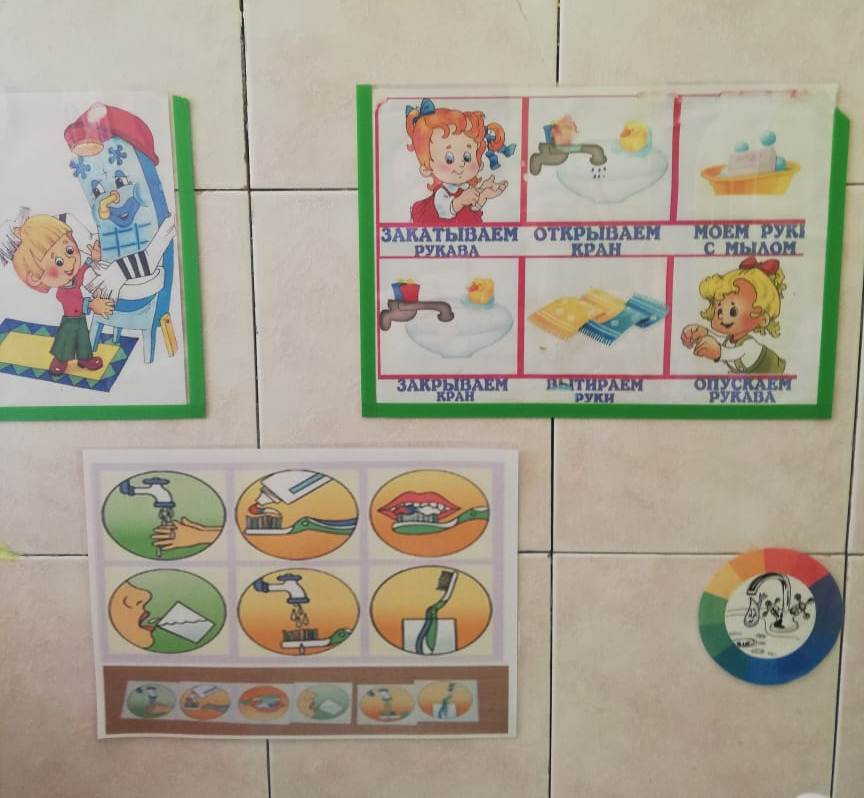 - семейная жизнь;- профессиональная деятельность;- личное развитие;- общение с друзьями;- финансовое благополучие;- образование;- быт;- духовная жизнь;- здоровье;- отдых;- хобби.